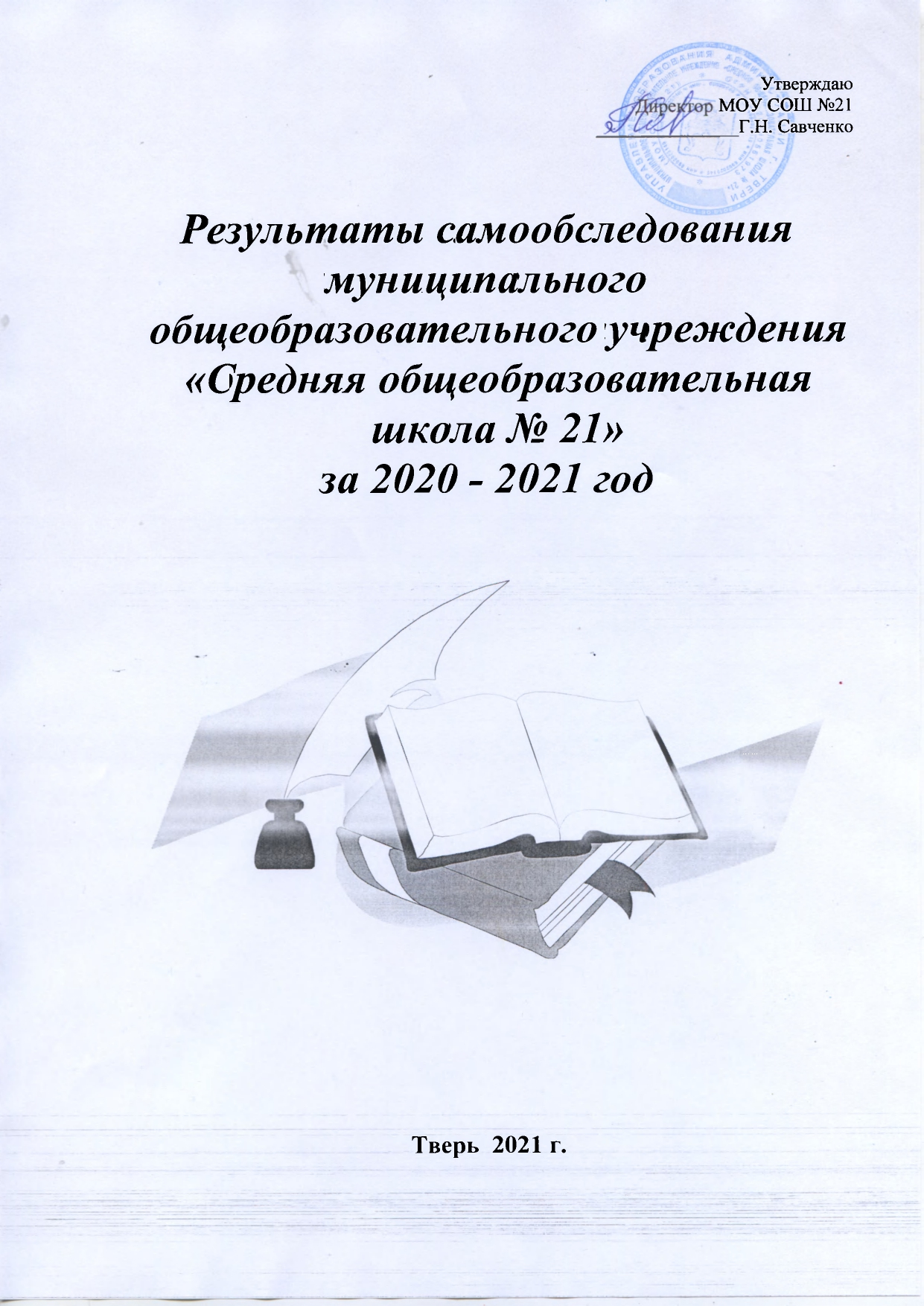 СОДЕРЖАНИЕОбщая характеристика образовательного учреждения1.1 Структура управления общеобразовательного учреждения, его органов самоуправления1.2 Основные направления, содержание и формы деятельности школы.1.3  Кадровое обеспечение1.4  Материально-техническое обеспечениеОрганизация образовательного процессаСтатистические данные о количественном составе обучающихся,                                 классов-комплектов, наполняемости классов за 2020-2021 уч.г. Режим работы МОУ СОШ № 21Формы получения образования.Качество подготовки обучающихся и выпускниковОбщие результаты обучения за учебный год Итоги успеваемости выпускников 4-х классовАнализ результатов государственной (итоговой) аттестациивыпускников 9-х классов3.4. Анализ результатов государственной (итоговой) аттестациивыпускников 11-х классов             3.5 Функционирование школьной системы оценки качества образованияРабота образовательного учреждения в условиях реализации ФГОСАнализ методической работы Информатизация образовательного процессаЭлектронный журнал и электронные дневникиВоспитательная работа школы      7.1 Основные направления воспитательной работы.      7.2 Анализ участия обучающихся и учителей МОУ СОШ № 21 в конкурсных мероприятиях за 2020 – 2021 уч. год             7.3 Мониторинг состояния правонарушений.Общая характеристика образовательного учрежденияВ настоящее время школа работает по лицензии: серия 69 Л01 № 0000601  регистрационный номер 185 выдана 22.07.2014 г., в соответствии с которой школа имеет право на осуществление образовательной деятельности по образовательным программам:- начальное общее образование- основное общее образование- среднее общее образованиеАдминистративный аппарат сформирован, распределены функциональные обязанности, регламентируемые приказом по образовательному учреждению. Административный аппарат отличают деловые коммуникации, высокий профессионализм, понимание роли науки в современных условиях, уровень культуры, честность, решительность и в то же время рассудительность, способность быть во всех отношениях образцом для окружающих, устанавливать контакты с партнёрами и властями, успешно преодолевать внутренние и внешние конфликты.Большое внимание администрация уделяет внедрению достижений педагогической науки в практику работы школы. Среди главных задач выделяются следующие:Работа над совершенствованием урока как основной формы учебно-воспитательного процесса:применение активных форм обучения;индивидуальный и дифференцированный подход в обучении,                 реализация воспитательных задач средствами предмета.Совершенствование системы эстетического и нравственного воспитания, культуры   поведения.Совершенствование методической работы, работа над повышением       профессионального уровня учителей.Задачи по созданию условий для получения детьми основного общего и полного образования.Реализация комплексной программы информационного и телекоммуникационного развития школы Вся запланированная работа тщательно анализируется, отмечаются положительные стороны, вскрываются недостатки и причины, их породившие.1.1 Структура управления общеобразовательного учреждения, его органов самоуправления	1.2 Основные направления, содержание и формы деятельности школы.Основные направления, содержание и формы деятельности педагогического коллектива МОУ СОШ № 21 регламентировались нормативными документами:Федеральным законом от 29.12.2012 N 273-ФЗ  "Об образовании в Российской Федерации"Уставом школы;Образовательной программой школы на 2020-2021 учебный год;Нормативными документами органов управления образованием;Учебным планом школы на 2020-2021 учебный год;Локальными актами школы.Деятельность школы строилась в соответствии с методической темой: «Совершенствование урока как основной формы учебно-воспитательного процесса для развития индивидуальных, интеллектуальных способностей учащихся» и планом работы. Были определены и соответствующие теме задачи:Создание оптимальных условий для развития личностной и образовательной компетентностей учащихся, их готовности к непрерывному самосовершенствованию;Ориентация образовательного и воспитательного процессов на сохранение и укрепление здоровья обучающихся;Социализация учащихся в максимально благоприятных условиях организации учебно-воспитательного процесса;Усиление значимости воспитательной деятельности педагогов.Управление учебно-воспитательным процессом в школе, выбор содержания, форм, средств и методов деятельности педагогического коллектива осуществлялись через согласованную работу структурных подразделений школы, методических объединений учителей и классных руководителей в соответствии с поставленной целью: «Инициирование творческой активности педагогов к поиску новых форм и методов обучения успешной личности».В МОУ СОШ № 21  особое внимание уделялось общественной аттестации, включающей в себя школьные предметные олимпиады, научно-практическую конференцию старшеклассников, творческие конкурсы, спортивные соревнования.Учебный план школы соответствовал основным параметрам регионального базисного учебного плана. Развивалось программно-методическое обеспечение образовательного процесса. Предметы инвариантной части базисного учебного плана и предметы, являющиеся региональным компонентом учебного плана, преподавались по программам, утвержденным Министерством образования и науки РФ и ТО ИУУ. Учителя использовали предоставленные им возможности по выбору форм, средств и методов преподавания и расширения содержания образования за счет применения ИКТ - и других педагогических технологий. 1.3 Кадровое обеспечение Сведения о педагогических работниках (в том числе руководящих работников), ведущих педагогическую деятельность):Выводы: в МОУ СОШ № 21 сложился стабильный  высокопрофессиональный, постоянно развивающийся и обновляющийся  педагогический коллектив, в котором хорошо продумана работа с кадрами по обмену опытом. Успешной практической направленностью  отличается деятельность «Школы молодого учителя».Обеспеченность специалистами:Педагоги МОУ СОШ № 21 имеют многочисленные наградыза добросовестный и творческий трудПовышение квалификации педагогами школы:Выводы: каждый работник  в обязательном порядке проходит  курсовую  переподготовку  один раз в три года, помимо этого многие по собственной инициативе или  по рекомендации администрации проходят краткосрочные курсы в вузах города  и России, в инновационных центрах передовых педагогических технологий, заканчивают  дистанционные курсы, участвуют в работе постоянно действующих семинаров (ПДС)  разного уровня,  в Московском педагогическом марафоне. Материально-техническое обеспечениеРуководитель школы уделяет большое внимание развитию материальной базы, созданию благоприятных условий для работы педагогического и ученического коллективов. Материально-техническая база образовательного учреждения совершенствуется ежегодно.Школа оснащена современным компьютерным, учебным и спортивным оборудованием. Учебные кабинеты соответствуют нормативным требованиям по организации учебного процесса. В школе оборудовано 28 кабинетов, эстетически оформленных и оснащенных современной видео и аудиотехникой, имеются спортивные залы, актовый зал, мастерские, школьный музей, компьютерный класс, библиотека, оборудованная спортивная площадка, футбольное поле.Фонд школьной библиотеки         В 2020-2021 учебном году библиотекой пользовалось 810 читателей. Было приобретено 1768 учебников. В фонде библиотеки появились электронные версии учебников, которыми при необходимости могут воспользоваться учащиеся. В библиотеке систематически организуются книжные тематические выставки, проводятся библиотечные уроки для учащихся начальной школы и 5-6 классов.В школе имеются медицинский кабинет, кабинеты психолога и логопеда, кабинет здоровья.2.Организация образовательного процесса2.1. Статистические данные о количественном составе обучающихся, классов-комплектов, наполняемости классов за 2020-2021 уч.годВ 2020 - 2021 учебном году в школе работало 41 класс – 1151 человека:уровень начального общего образования (1-4 кл) – 17 классов,уровень основного общего образования (5-9 кл.) – 20 классов,уровень среднего общего образования (10-11 кл.) – 4 класса.Данные о количественном составе учащихся в динамике за 4 года:Структура классов школы:В 2020- 2021 учебном году в школе были организованы следующие классы: 1-4  классы по программе «Школа Россия»6-9 классы занимались по образовательным программам
     11б - общеобразовательные (универсальные)10а,б, 11а – профильное обучение (физико-математическое)Режим работы МОУ СОШ № 21	Школа работает в две смены. 	Первая смена: классы – 1-е, 4-е, 5-е, , 8-е, 9-е, 10-е, 11-е.	Вторая смена: классы – 2е, 3-е, 6-е, 7-е.          Начало учебных занятий: 8.15 (I смена), 14.15 (II смена)          Окончание учебных занятий: 13.25 (I смена), 19.10 (II смена)	Продолжительность уроков:1 класс – 35 мин. (I полугодие), 40 мин. (II полугодие),          2-11 класс – 40 минПроведение дополнительных занятий, консультаций, зачетов, внеклассных мероприятий с обучающимися разрешается с 14.00.Продолжительность учебного года:1 классы – 33 недели2-4 классы – 34 недели5-9, 10-11классы – 34 неделиКаникулы:Осенние  - 8 дней,Зимние – 12 дней,Весенние – 10 дней,Дополнительные для 1-х классов – 7 дней2.3 Формы получения образования. Формами обучения являются: очная, очно-заочная, заочная, семейное образование и самообразование.3. Качество подготовки обучающихся и выпускников3.1. Общие результаты обучения по школе за 2019-2020 учебный годКачество образования по годам общее по школеКачество образования по годам в разрезе уровней обучения:Наблюдается положительная динамика в показателях качества образования на уровне начального общего образования. На прежнем уровне осталось качество на уровне основного и среднего общего образования.Информация о трудоустройстве выпускников 9-х классовИнформация о трудоустройстве выпускников 11-х классовУвеличилось количество желающих продолжать обучение в 10 классе. Следует отметить, что уровень поступления выпускников в ВУЗы повысился, что свидетельствует о ценности высшего образования. 3.2 Итоги успеваемости выпускников 4-х классовУровень качества образования выпускников 4-х кл., %Повышение качества образования наблюдается по всем предметам учебного плана.	Это связано с повышением мотивации обучения, с широким использованием проблемно – диалогового обучения, использование элементов ИКТ, технологии групповой работы.Результаты проверки техники чтения в 2-4-х классах в динамике за три годаСтабильная динамика прослеживается по большинству пунктов, что говорит о постоянстве качества формирования межпредметных УУД. Для достижения положительной динамики необходимо работать над повышением мотивации обучения, включением в круг детского чтения произведений современных авторов, классиков зарубежной детской литературы, организацией предметных конкурсов, активное посещение библиотечных занятий, применением технологии проблемно – диалогового обучения, использование элементов ИКТ на уроках литературного чтения, использование внеурочных часов на дополнительное чтение.3.3. Анализ результатов государственной (итоговой) аттестациивыпускников 9-х классов            В  соответствии  с  приказом  Министерства просвещения Российской Федерации и Федеральной службы по надзору в сфере образования и науки от “11” июня 2020 г. № 293/650 «Особенности проведения государственной итоговой аттестации по образовательным программам основного общего образования в 2020 году» ГИА-9 проводилась в форме промежуточной аттестации, результаты которой  признаются результатами ГИА-9 и являются основанием для выдачи аттестатов об основном общем образовании путем выставления по всем учебным предметам учебного плана, изучавшимся в IX классе, итоговых отметок, которые определяются как среднее арифметическое четвертных отметок за IX класс.В трёх девятых классах обучались 91 человек. Все 91 учащийся были допущены к ГИА-9. По итогам промежуточной аттестации все выпускники 9х классов получили аттестаты об основном общем образовании.Аттестат особого образца получили 9 выпускников, 24 человек окончили 9 класс на «4» и «5». В основном учащиеся 9-х классов показали, что их знания по предметам соответствуют требованиям государственных образовательных организаций. 3.4. Анализ результатов государственной (итоговой) аттестациивыпускников 11-х классовИтоговую аттестацию в 2020 году проходили 51 выпускник школы.Выбор предметов для сдачи экзаменов осуществлялся следующим образом:Сравнительный анализ среднего тестового балла по ЕГЭ:      Традиционно большое количество выпускников выбирают экзамены по обществознанию, физике, что обусловлено требованиями ВУЗов.Средний тестовый балл по русскому языку составил 68,69, что на 4,88 ниже среднего тестового балла в 2019 г. Средний тестовый балл по математике составил 49,25 (на 0,65 выше среднего тестового балла в 2019 г.).             Достаточно сложно проследить динамику ЕГЭ и ОГЭ как положительную, так и отрицательную, так как на результаты государственной аттестации влияют:Качество подготовки, уровень обученности выпускников разных лет обучения.Квалификация педагогов, работающих в выпускных классах3.5 Функционирование школьной системы оценки качества образования4. Работа образовательного учреждения в условияхреализации ФГОС НОООбразование, полученное в начальной школе, служит базой, фундаментом для последующего обучения. Начальную школу, первую ступень в образовании, можно сравнить  с локомотивом, который ведёт за собой следующие. И от того, какой темп или скорость, он наберёт на этом этапе, будет во многом  зависеть и дальнейшее обучение. Поэтому на учителях начальной школы лежит огромная ответственность. Учителя начальной школы семь лет работают по новым стандартам, поэтому тема  над которой работает наше МО – «Повышение эффективности и качества образования в начальной школе в условиях реализации федерального государственного образовательного стандарта начального общего образования». Задачи, которые мы ставили  перед собой – это прежде всего:1.  Создание условий эффективного психолого-педагогического и   методического сопровождения участников педагогического процесса по реализации ФГОС начального общего образования.2. Совершенствование педагогического мастерства учителей по овладению новыми образовательными технологиями в условиях ФГОС через систему повышения квалификации и самообразование каждого учителя.3. Корректировка планов и программ, отбор методов, средств, приемов, технологий, соответствующих новым ФГОС.4. Внедрение в практику работы всех учителей МО современных образовательных технологий, направленных на формирование компетентностей обучающихся, УУД.5. Внедрение в процесс обучения мониторинга процесса формирования  УУД младшего школьника.6. Применение информационных технологий для развития познавательной активности и творческих способностей обучающихся.Чтобы учить детей нужно учиться самому.Поэтому на заседаниях МО большое внимание уделяли вопросам «Стандарты второго поколения», особенно «Моделирование современного урока».Ожидаемые результаты работы:рост качества знаний обучающихся;овладение учителями МО системой преподавания предметов в соответствии с новым ФГОС НОО;создание условий в процессе обучения для формирования у обучающихся ключевых компетентностей, УУД.В начальных классах на 1 сентября 2020 года обучалось 497 человек, на конец первого полугодия учебного года –500 человек. Было открыто 17 классов – комплектов. Обучение велось по программе 1 - 4, в режиме двух смен пятидневной недели.  По УМК «Школа России» обучается 17 классов. Рабочие программы были разработаны учителями: на основе Основной образовательной программы начального общего образования и авторской программы УМК «Школа России». Программы всех учебных курсов выполнены в полном объеме. Во всех классах начальной школы успешно проводится стартовый, рубежный и итоговый контроль по всем предметам. Введен режим работы с портфолио учащихся.Внеурочная деятельность в первых, вторых, третьих и четвертых  классах организовывалась по следующим направлениям развития личности ребенка: социальное, общеинтеллектуальное, туристическо-краеведческое и общекультурное. Организация занятий по данным направлениям во внеурочное время была неотъемлемой частью образовательного процесса.Посещаемость кружков дополнительного образования учащимися 1-4 классов МОУ СОШ № 21 в 2019/2020 учебном году	Педагоги школы находятся в постоянном развитии: в своей работе являются исследователями, изучают передовой опыт коллег по организации различных форм уроков, знакомятся с новыми программами и концепциями обучения. С целью расширения и углубления профессионально - методических знаний и умений, занимаются самообразованием, совершенствованием уровня педагогической подготовки, так как заинтересованы в эффективности каждого урока – в достижении намеченной цели,  выполнении программы. Педагоги начальной школы целесообразно используют наглядность и ИКТ, реализуют основные психологические и гигиенические  требования,  добиваются эффективной  обратной связи с учащимися, рационально  используют время на  уроках, тактичны. Учителя стремятся к совершенствованию педагогического мастерства и повышению уровня профессионализма через самообразование и курсы повышения квалификации, что способствует своевременному обновлению учебно-воспитательного процесса, совершенствованию методов и форм обучения, освоению образовательных технологий. Анализ методической работыВажнейшим средством повышения педагогического мастерства учителей, связующим в единое целое всю систему работы школы, является методическая работа. Основным направлением методической работы является интеграция педагогического коллектива в приоритетные программы государственной отрасли «Образование», реализация Федерального закона «Об образовании в РФ».          Одной из важных форм методической службы МОУСОШ № 21 является работа над единой методической темой «Совершенствование качества образования через освоение компетентностного подхода в обучении, воспитании, развитии обучающихся». Методическая тема была направлена на решение ряда проблем, связанных с основными направлениями методической работы школы: качеством, результативностью, эффективностью преподавания и образования обучающихся; качеством, результативностью и эффективностью управления школы на основе новых подходов: компетентностного, ресурсного, системно-деятельностного.           Для реализации предложенной темы были определены следующие аспекты: цель: «Инициирование творческой активности педагогов к поиску новых форм и методов обучения успешной личности». задачи:   Создание оптимальных условий для развития личностной и образовательной компетентностей учащихся, их готовности к непрерывному самосовершенствованию.Ориентация образовательной и воспитательной деятельности на сохранение и укрепление здоровья обучающихся.Социализация учащихся в максимально благоприятных условиях организации учебно-воспитательного процесса.Усиление значимости воспитательной деятельности педагогов.	При планировании методической работы педагогический коллектив стремился отобрать те формы, которые позволили бы решать проблемы и задачи, поставленные перед школой.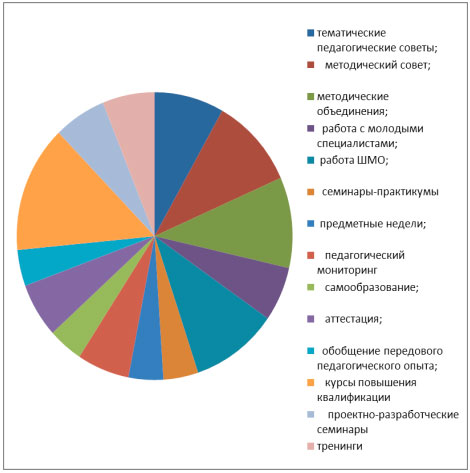        С помощью этих форм осуществлялась реализация образовательной программы, учебного плана и плана работы школы, обновление содержания образования через использование различных педагогических технологий.        Высшей формой коллективной методической работы является педагогический совет. В 2019-2020 учебном году были проведены педагогические советы по следующим темам:1) Итоги работы МОУ СОШ № 21 за 2019-2020 год. Перспективы на 2020-2021 учебный год.2) Преемственность в обучении, воспитании и развитии учащихся на уровнях основного общего и среднего общего образования. Адаптация учащихся 5 и 10 классов.3)   Оценка внеурочной деятельности в условиях внедрения ФГОС.4) Практическое внедрение ФГОС ООО5)  Итоги 2019-2020 учебного года.6) Итоги государственной итоговой аттестации выпускников 9х, 11х классов.Структура управления методической работой школы представлена методическим советом (МС) и методическими объединениями (МО) учителей-предметников.  Методическая работа школы строится в соответствии с планом работы методического совета.В МС входят директор, зам.директора по УВР, руководители МО, школьный психолог, библиотекарь. Содержание деятельности методического совета было определено общей методической темой школы. На заседаниях МС рассматривались важные вопросы по развитию школы, научно-методическому обеспечению образовательного процесса, в том числе инновационного.В школе 7 методических объединений учителей-предметников:- МО учителей русского языка и литературы- МО учителей математики и информатики- МО учителей гуманитарного цикла (история, обществознание, ИЗО и МХК)- МО учителей естественно-научного цикла- МО учителей начальных классов- МО учителей иностранного языка (немецкий и английский язык)-МО учителей физической культуры, технологии, ОБЖВ 2019-2020 учебном году проведено по 6  заседаний методических объединений.  Методические темы по самообразованию, над которыми работают учителя, соответствуют методической теме школы – использование разных методик, методов, приемов, технологий с целью повышения качества обученности учащихся. Каждое МО реализует собственную методическую тему.     Методические темы предметных МО:-МО русского языка и литературы – «Создание условий для развития коммуникативных и нравственных компетентностей»;-МО учителей математики и информатики “Системно-деятельностный подход к обучению»;-МО учителей иностранных языков – «Формирование многофункциональных компетентностей учащихся через активизацию коммуникативных и познавательных способностей детей»;- МО истории, обществознания и МХК – «Компетентностей подход в преподавании предметов гуманитарного цикла как один из компонентов новой модели школьного образования»;- МО естественных наук – «Инновационные образовательные технологии»;-МО учителей начальных классов – «Формирование прочных знаний и развитие творческих способностей учащихся в условиях обновления содержания образования»;- МО учителей физической культуры, и ОБЖ – «Внедрение в учебный процесс здоровьесберегающих технологий и  предоставления  ученикам возможности  самореализоваться посредством различных видов деятельности».На заседаниях МО обсуждались следующие вопросы:Корректировка плана работы на новый учебный год.Проведение входного контроля по русскому и математике.Результаты проверки календарно-тематического планирования.Участие в конкурсе творческих работ учащихся “Портфолио” и Неделе педагогического мастерства.Системно-деятельностный подход в образовании.Аттестация. Оформление описания педагогической деятельности.Результаты олимпиад.Выявление профессиональных затруднений, проблем.Организация и подготовка дидактического материала для проведения промежуточного и итогового контроля.Уровень сформированности метапредметной компетентности учащихся 4 и 9 классов.Отчеты по темам самообразования.Система повышения квалификации и профессионального развития педагогических работниковМетодическое сопровождение педагогов в условиях реализации ФГОС НОО и  ФГОС ООООдна из организационных задач заключается в оказании помощи педагогам для грамотного прочтения и осознания большого объема новых нормативных документов, рекомендаций стандарта, изменений в планировании педагогической деятельности.При осуществлении методического сопровождения особая роль отводится проектированию конкретных педагогических продуктов, работе творческих и проектных групп, проведению консультаций, командному обучению.Изучив теоретические положения перехода на ФГОС, педагоги осваивают методы (общие способы) выполнения практической деятельности по введению и реализации ФГОС — путем сочетания лекций, игр, дебатов, модельных семинаров, практикумов, целью которых является формирование у педагогов обобщенных способов деятельности, необходимых для успешного решения практических задач.Главной задачей методического сопровождения педагогов в условиях введения ФГОС является педагогическая поддержка педагогов, занимающихся инновационной деятельностью.Инновационную деятельность педагогов мы, прежде всего, связываем с работой над единой методической темой школы.В этом учебном году педагогический коллектив школы продолжил работу над темой: «Совершенствование качества образования через освоение компетентностного подхода в обучении, воспитании, развитии обучающихся».Цель деятельности в рамках данной проблемы - создание условий, способствующих развитию универсальных учебных действий, определяющих способность личности к саморазвитию и самосовершенствованию путем сознательного и активного присвоениянового социального опыта. Работа над единой методической темой организована в несколько этапов:I этап. Организационная работа.Изучение стандартов второго поколения;выбор тематики работы МО, методической службы;определение состава творческих и проблемных групп, творческих мастерских;определение тематики педсоветов, теоретических семинаров и психолого-педагогических практикумов;разработка индивидуальных тем самообразования;обзор — презентация литературы по методической теме, темам самообразования;составление плана-графика контроля.  II этап. Оказание помощи педагогам по внедрению стандартов второго  поколения.Практическое обучение педагогов по использованию стандартов второго поколения;апробация новых форм оценивания образовательных результатов учащихся;внедрение современных психолого-педагогических технологий, способствующих формированию УУД;новые формы повышения квалификации (творческие мастерские, организационно-деятельностные игры, опережающее моделирование уроков, проекты и т. д.);реализация плана-графика контроля.    III этап. Сбор и обработка полученной информации.Активное внедрение результатов педагогических исследований, использование передового педагогического опыта коллег, опыта работы творческих и проблемных групп.  Формы работы:   1. Творческие отчеты   2. Защита проектов   3. Открытые уроки   4. Самообобщение опыта   5. Инновационная работа   IV этап. Заключительный.Анализ работы педагогического коллектива над методической темой (педсовет, школьный образовательный форум, Методический совет школы, заседание МО).организация тематических выставокоценка уровня профессионального мастерства педагогов школысбор и структурирование материалов из опыта работыопределение перспектив дальнейшего развития.Выводы: стимулированию профессионального роста, поднятию творческого настроя педагога способствует коллективная работа над единой методической темой, которая становится инструментом управления профессиональной педагогической деятельностью, основой профессионального роста. Работа над единой методической  темой ведется поэтапно, на каждом этапе решаются определенные задачи, используютсяразличные организационные формы, и она связана со всеми аспектами деятельности школы, со всеми участниками образовательных отношений, является одним из связующих звеньев творческих интересов учителей и позволяет наиболее активно влиять на развитие различных форм самообразования.        Ожидаемые результаты программы1. Качественные изменения в профессиональной компетенции педагогов, в их методической направленности и творческой активности.2. Обновление содержания образования через использование эффективныхпедагогических технологий.3. Эффективно действующая система внутришкольного повышения квалификации руководителей и педагогических работников.4. Повышение результативности педагогического труда.5.Обновление материально-технической и методической базы и приобретение оборудования для осуществления учебной деятельности, соответствующей современным требованиям, обеспечивающим качество организации и ведения учебно-воспитательного процесса в условиях ФГОС НОО и ФГОС ООО. Критерии эффективности реализации программы1.Оптимальный уровень профессиональных компетенций педагогических кадров в соответствии с требованиями ФГОС второго поколения;2. Включенность 80% педагогических кадров в активную профессионально-творческую, экспериментально-исследовательскую деятельность;3.Обновление содержания образования через использование эффективныхпедагогических технологий, соответствующих новым образовательным стандартам;4.Эффективно действующая система повышения квалификации педагогических кадров;5. Позитивная динамика результатов обучения и воспитания обучающихся (в сравнении с предыдущими годами);6. Продуктивность сотрудничества с коллегами;7. Активность и заинтересованность в непрерывном самообразовании и повышении квалификации;8. Соответствие материально-технических и методических ресурсов школы новым требованиям ФГОС второго поколения.Педагогический коллектив успешно использует современные педагогические технологии:Выводы: учителя школы широко внедряет в свою деятельность передовые педагогические технологии,  инновационные формы работы с детьми. Обобщение опыта педагогов школы на  городских семинарах и Панораме педагогических технологий стало традиционным:
С каждым учебным годом возрастает количество публикаций педагогов:Выводы: работа по обобщению и распространению передового педагогического опыта ведется целенаправленно и системно на уровне школы, отмечаются положительные тенденции в качественном и количественном составе школьных, городских и Всероссийских мероприятий по распространению опыта работы учителей.Одним из средств достижений образовательных и воспитательных целей обучения является  внеклассная работа  по предметам. В МОУ СОШ № 21  создана и постоянно совершенствуется система поддержки талантливых и мотивированных на дополнительное образование детей. Ежегодно обучающиеся МОУ СОШ № 21 принимают участие в школьном и муниципальном этапах предметных олимпиад, в интеллектуальных конкурсах и викторинах:Выводы:  организация и участие  обучающихся  школы в творческих интеллектуальных мероприятиях постоянно совершенствуются, имеют положительную динамику по результатам, способствуют всестороннему развитию детей. Между тем в связи с отсутствием высоких результатов  необходимо повысить качество представляемых на городские исследовательские конкурсы и конференции докладов, активизировать работу школьного научного общества.Система работы с молодыми специалистами.Серьезное внимание со стороны методической службы школы уделяется созданию условий для адаптации молодых специалистов, их профессиональному становлению и организации работы по методическому сопровождению и оказанию им практической помощи. За молодыми специалистами были закреплены наставники.      В течение года продуктивно работала Школа молодого учителя. С молодыми специалистами проводились индивидуальные консультации по вопросам: -составление календарно-тематического планирования;-структура урока;-современно-образовательные технологии, их использование в учебном процессе.             Руководители МО, наставники через взаимные посещения уроков, совместные планирования оказывали практическую методическую помощь в подготовке и проведении уроков и внеклассных мероприятий. Результат – открытые уроки молодых специалистов, позволившие выявить достоинства  каждого педагога и отдельные недостатки в их работе. Итоги работы Школы молодого учителя были подведены на совещании при директоре.Основные выводы по организации методической работы в школе:Главное в методической работе школы – оказание действенной помощи учителям. В нашей школе за 2018-2019 учебный год поставленные задачи в основном реализованы. Повысился профессиональный уровень учительского коллектива. Выросла активность учителей, их стремление к творчеству.1. Методическая тема школы и вытекающие из нее темы МО соответствуют основным задачам школы. Все учителя объединены в предметные МО, то есть, вовлечены в методическую систему школы. Методическая работа представляет собой относительно непрерывный, постоянный процесс, носящий повседневный характер, сочетается с курсовой переподготовкой, работой семинаров.2. Тематика заседаний МО и педагогических советов отражает основные проблемные вопросы, которые стремится решить педагогический коллектив школы.3.Повышение квалификации и мастерства учителей в школе позволяет связать содержание и характер методической работы с ходом и результатом реального учебно-воспитательного процесса, изменениями в качестве обученности учащихся, в уровне воспитанности учащихся.4.Позволяет изучить личностные качества учителя, классного руководителя, выявлять затруднения и недостатки в их деятельности, элементы передового опыта.Направления дальнейшей работы:Разработка и совершенствование элементов учебно-методических материалов направленных на создание модели компетентностно-ориентированного обучения, способствующего формированию у обучающихся целостного социально-ориентированного взгляда на мир в его единстве и разнообразии природы, народов, культур, религий.Совершенствование форм, методов, методик и технологий обучения с целью повышения качества усвоения учебного материала, формирования компетенций и компетентностей обучающихся, подготовки школьников к промежуточной и итоговой аттестации, участию в творческих интеллектуальных мероприятиях. Совершенствование ИКТ - компетенции педагогов школы, массовое применение ЦОР в урочной, внеурочной и повседневной деятельности.Совершенствование методов повышение квалификации педагогов в межкурсовой период.Общий вывод: методическая служба МОУ СОШ №21 занимается прогнозированием и определением задач, способствующих совершенствованию модели школы, выведению ее на новый уровень развития.Информатизация образовательного процессаИспользование информационных технологий в образовательном процессе становится одним из приоритетных направлений развития школы, так как создает благоприятные условия для формирования личности обучающихся и отвечает запросам современного общества.Современному выпускнику предстоит жить в мире, в котором умение использовать информационно-коммуникационные технологии будет, во многом, определять его жизненный успех. Задача образования как раз и заключается в том, чтобы подготовить учащегося к проживанию в информационном обществе, помочь ему овладеть информационной культурой. По настоящему научиться использовать эти технологии, можно только активно применяя их во всем учебном процессе. 	В 2020-2021 учебном году школой решаются следующие задачи:В образовательной части:индивидуализация обучения в сочетании с формированием у учащихся устойчивых профессиональных и этических норм работы в трудовом коллективе, занятом разработкой и применением новых информационных технологий;предоставление всем участникам образовательного процесса возможности обучения современным информационным технологиям как необходимому минимуму для участника информационного обмена в современном обществе;реализация дистанционного обучения;работа с электронным журналом и дневником;обеспечение возможности внутригородского, межрегионального и международного информационного обмена, доступа к мировым информационным ресурсам - файловым архивам, базам данных, вычислительным и Web-серверам, включая возможности мультимедиа;предоставление всем участникам системы образования возможностей обмена информацией посредством электронной почты, в целях организации внутригородских и межрегиональных связей, включая международные контакты; создание и публикация в электронном виде материалов методического и учебного характера, включая электронные учебники, системы проверки знаний и методические пособия, и другие виды учебной информации; обеспечение контроля качества образования, мониторинговые исследованияВ управлении школой: автоматизация документооборота всех участников образовательного процесса;автоматизация учета кадров; сбор и обработка данных о состоянии педагогического процесса в ОУ. В учебно-воспитательной, социальной и общественной деятельности: создание и публикация в электронном и печатном виде изданий (школьных газет) отражающих учебно-воспитательную и общественную жизнь образовательного учреждения; оказание информационных услуг учащимся и их родителям. Открытость и доступность информации ОУ о своей деятельности: статусе, уставе, учебных планах и программах, кадровом составе, техническом оснащении, текущем расписании, результатах образовательного процесса и т. д. через Интернет-сайт образовательного учреждения;участие в олимпиадах и on-line-конкурсах.На сегодняшний день школа оснащена современной компьютерной техникой, материально-техническая база школы постоянно обновляется.Карта  компьютерной оснащенности школыРеализуя основные направления методической темы школы, учителя МОУ СОШ № 21:работают с системой электронных образовательных ресурсов; активно используют ресурсы интернет;посещают сайты, на которых проходят курсы повышения квалификации, обобщают опыт работы и делятся интересными находками.Электронный журнал и электронные дневникиС сентября 2019 учебные года в МОУ СОШ № 21 осуществлялось поэтапное внедрение электронного журнала «Сетевой город. Образование». С 2020 года школа полностью перешла на работу с электронным журналом «Сетевой город. Образование»Данный продукт предоставляет родителям услуги электронного дневника школьника. В настоящее время электронный журнал внедрён и работает во всех классах школы. Программа реализует широкий перечень отчетности: «Успеваемость», «Движение учеников», «Посещаемость», «Статистика оценок», «Статистика ведения электронного журнала» и другие,  все отчёты могут быть сформированы по школе, классу, учителю, предмету, что администрация школы активно использует в своей работе.Учителя в своей работе используют:Автоматизированную информационную  систему электронный журнал/ дневникЛичные сайты; Офисные приложения MicrosoftOffice 10, MicrosoftOffice 7 и свободно распространяемые программы для создания видеофильмов, аудиозаписей, презентаций, диаграмм, наглядных пособий;Тестовые оболочки для разработки тестов по предметам;Готовые электронные образовательные ресурсы УМК по предметам в виде:Презентаций в МS PowerPoint;Программных модулей с CD-дисков к учебникам с образовательных сайтов.Административные работники заполняют базы данных:ЕГЭ и ОГЭ;для отчетов ОШ и РИК;для печати аттестатов.Учителя предметники работают с программными продуктами, которые имеются в школе, создают собственные сайты, в том числе и для дистанционного обучения.Воспитательная работа и дополнительное образование 7.1 Основные направления воспитательной работы.Система воспитательной работы МОУ СОШ № 21 включает в себя три взаимосвязанных блока, способствующих удовлетворению разнообразных потребностей школьников и формированию ключевых компетентностей и складывается из совместной деятельности учителей, учащихся и родителей:воспитание в процессе обучения,внеурочная деятельность,внешкольная деятельность.Направления воспитательного процесса:- нравственно-эстетическое,- гражданско-патриотическое,- правовое,- спортивно-оздоровительное,- социальная работа,- ученическое самоуправление.Выбранные школой направления взаимосвязаны, дополняют друг друга и преследуют одну цель - создание в школе единого воспитательного пространства. За основу берётся воспитательная программа МОУ СОШ № 21  на 2018 – 2022 уч. г.В школе есть дополнительные условия для развития творческих способностей учащихся, воспитания чувства ответственности за порученное дело. Работает школьный спортивный клуб «Энтузиасты», спланирована его работа. Есть девиз «Есть только один путь постижения – действовать!» и эмблема. Система работы по Дополнительному образованию занимает в учебно-воспитательной деятельности школы особое место и представлена разнообразными направлениями деятельности. МОНИТОРИНГ  участия в рамках Программы внеурочной деятельностиАнализ участия обучающихся и учителей МОУ СОШ № 21 в мероприятиях за последние 4 года Общекультурное направление внеурочной деятельности. Цель. Создание условий, обеспечивающих общекультурное развитие личности школьника на основе развития его индивидуальности.Общеинтеллектуальное направление. Цель. Создание условий, обеспечивающих интеллектуальное развитие личности школьника на основе развития его индивидуальности.Цель. Создание условий, обеспечивающих социальную активность школьника на основе развития его индивидуальности.Спортивно-оздоровительное направление Цель. Создание условий, обеспечивающих становление физически здоровой личности школьника на основе развития его индивидуальности.7.3 Мониторинг состояния правонарушений по МОУ СОШ №21 за последние три года.Для повышения качества образования необходимо:1. Активное вовлечение родителей в процесс жизнедеятельности школы, продолжение формирования системы работы с родителями и общественностью.2. Формирование гуманистического мировоззрения, высокой духовной, нравственной, эстетической и физической культуры, культуры достоинства участников образовательного процесса.3.Воспитание гордости у обучающихся за свой народ, свою страну, свой город, уважения к нашей истории и культуре. Помощь в осмыслении обучающимися значения звания гражданина России.4.Создание условий для саморазвития и самообразования личности каждого обучающегося.5. Повышение профессиональной компетентности педагогических кадров по духовно – нравственному развитию обучающихся6. В системе  применять  современные педагогические технологии, в том числе личностно-ориентированные, здоровьесберегающие, информационно - коммуникативные; проектную деятельность.7. На должном  уровне проводить анализ и  самоанализ   деятельности  учителей и учеников.8. Повысить эффективность   работы с учащимися, мотивированными на получение высокого уровня знаний.Государственный аккредитационный статус школыпо типу по виду«общеобразовательное учреждение»«средняя общеобразовательная школа»Учредитель Управление образования администрации города ТвериГод основания1935 г.Юридический адрес, телефон170003, г. Тверь, ул. Петербургское шоссе, д.42, 55-51-38Свидетельство о государственной аккредитации№ 91 от 12.05.2015 г.Срок действия до 12.05.2027 г.Лицензия на осуществление образовательной деятельности№ 185 от 22.07.2014 г.Срок действия лицензии бессрочно   Руководитель ОУ Савченко Галина Николаевна, осуществляет общее руководство всеми направлениями деятельности ОУ в соответствии с его Уставом и законодательством РФ. Образование высшее, по специальности – учитель географии, административный стаж – 12 года, педагогический стаж – 31 года.Заместители директора, их курируемые направления деятельностиМиронова Татьяна Вячеславовна – заместитель директора по учебно-воспитательной работе (куратор параллелей 7-8 кл., контроль за расписанием занятий и организацией индивидуального обучения, методическая работа), учитель русского языка и литературы, высшая категория.Мовиляну Валентина Николаевна – заместитель директора по учебно-воспитательной работе (ответственный за аттестацию педагогических работников, методическая работа, куратор параллелей 6,10,11 кл., ответственный за организацию и проведение государственной (итоговой) аттестации выпускников 11х классов, профориентацию и социализацию старшеклассников), учитель химии, высшая категория.Калитвенцева Мария Владимировна - заместитель директора по учебно-воспитательной работе и ИКТ, (куратор параллелей 5,9 кл., ответственный за организацию и проведение государственной (итоговой) аттестации выпускников 9х классов, текущее и перспективное планирование деятельности педагогического коллектива в области использования ИКТ),  учитель начальных классов, высшая категория.Рассадина Татьяна Васильевна – заместитель директора по учебно-воспитательной работе (координирует работу учителей начальных классов, воспитателей ГПД по выполнению учебных планов и программ, работу логопеда и школьного психолога), учитель начальных классов, высшая категория.Соловьёва Марина Олеговна – заместитель директора по воспитательной работе (организует текущее и перспективное планирование внеклассной и внешкольной воспитательной работы с обучающимися и её проведение, мероприятия по предупреждению травматизма, дорожно-транспортных происшествий), учитель физики, высшая категория.Оруджева Татьяна Александровна - заместитель директора по воспитательной работе (организует текущее и перспективное планирование внеклассной и внешкольной воспитательной работы с обучающимися и её проведение, мероприятия по предупреждению травматизма, дорожно-транспортных происшествий), учитель биологии, первая категория.Богданова Ольга Вячеславовна  - заместитель директора по административно-хозяйственной части.ПоказательПоказательКоличествоДоля (в  %)Укомплектованность штата педагогических работниковУкомплектованность штата педагогических работников62100 %Всего педагогических работниковВсего педагогических работников62100 %Кроме того внешних совместителейКроме того внешних совместителей35 %ВакансииВакансии--ОбразованиеВысшее профессиональное5385 %ОбразованиеСреднее профессиональное915 %Соответствие уровня квалификации педагогических работников требованиям квалификационной характеристики по соответствующей должности (по каждому предмету учебного плана)Начальные классы16100 %Соответствие уровня квалификации педагогических работников требованиям квалификационной характеристики по соответствующей должности (по каждому предмету учебного плана)Русский язык и литература5100 %Соответствие уровня квалификации педагогических работников требованиям квалификационной характеристики по соответствующей должности (по каждому предмету учебного плана)Математика5100 %Соответствие уровня квалификации педагогических работников требованиям квалификационной характеристики по соответствующей должности (по каждому предмету учебного плана)Информатика и ИКТ2100 %Соответствие уровня квалификации педагогических работников требованиям квалификационной характеристики по соответствующей должности (по каждому предмету учебного плана)История и обществознание3100 %Соответствие уровня квалификации педагогических работников требованиям квалификационной характеристики по соответствующей должности (по каждому предмету учебного плана)География2100 %Соответствие уровня квалификации педагогических работников требованиям квалификационной характеристики по соответствующей должности (по каждому предмету учебного плана)Биология2100 %Соответствие уровня квалификации педагогических работников требованиям квалификационной характеристики по соответствующей должности (по каждому предмету учебного плана)Английский язык4100 %Соответствие уровня квалификации педагогических работников требованиям квалификационной характеристики по соответствующей должности (по каждому предмету учебного плана)Немецкий язык1100 %Соответствие уровня квалификации педагогических работников требованиям квалификационной характеристики по соответствующей должности (по каждому предмету учебного плана)Физика2100 %Соответствие уровня квалификации педагогических работников требованиям квалификационной характеристики по соответствующей должности (по каждому предмету учебного плана)Химия2100 %Соответствие уровня квалификации педагогических работников требованиям квалификационной характеристики по соответствующей должности (по каждому предмету учебного плана)Изобразительное искусство1100 %Соответствие уровня квалификации педагогических работников требованиям квалификационной характеристики по соответствующей должности (по каждому предмету учебного плана)Музыка1100 %Соответствие уровня квалификации педагогических работников требованиям квалификационной характеристики по соответствующей должности (по каждому предмету учебного плана)Физическая культура6100 %Соответствие уровня квалификации педагогических работников требованиям квалификационной характеристики по соответствующей должности (по каждому предмету учебного плана)Основы безопасности жизнедеятельности1100 %Соответствие уровня квалификации педагогических работников требованиям квалификационной характеристики по соответствующей должности (по каждому предмету учебного плана)Технология2100 %Соответствие уровня квалификации педагогических работников требованиям квалификационной характеристики по соответствующей должности (по каждому предмету учебного плана)Логопед1100 %Соответствие уровня квалификации педагогических работников требованиям квалификационной характеристики по соответствующей должности (по каждому предмету учебного плана)Педагог-психолог2100 %Соответствие уровня квалификации педагогических работников требованиям квалификационной характеристики по соответствующей должности (по каждому предмету учебного плана)Педагоги дополнительного образования1100 %Количество педагогических работников, имеющих первую и высшую категории2017-2018 учебный год:39 (62%)2018-2019 учебный год:36 (59%)2019-2020 учебный год:35 (56%)Количество молодых специалистов2017-2018 учебный год:1 (2%)2018-2019 учебный год:2 (3%)209-2020учебный год:5 (8%)СпециалистыКол-воПедагог-психолог2Учитель-логопед1Социальный педагог1Награды:Количество педагогических работников:Грамота МОУ СОШ № 2141Грамота Управления образования г.Твери37Благодарность Главы г.Твери6Почетная грамота Главы г.Твери3Почетная грамота Министерства образования Тверской области15Почетная грамота Минобрнауки РФ10Нагрудный знак «Почетный работник общего образования РФ»3Благодарность администрации г. Твери3Благодарность Законодательного собрания Тверской области4Почетная Грамота Законодательного собрания3Почетная грамота администрации  Заволжского  района г.Твери15Кадры2017-2018учебный год:2018-2019учебный год:2019-2020учебный год:Количество педагогических  и руководящих работников, прошедших ПК в  ГБОУ ДПО ТО ИУУ, ТвГУ, МГУ, Рязанском институте развития образования, в том числе по внедрению ФГОС252029Количество педагогических и руководящих работников, прошедших ПК в инновационных центрах ППТ по системе ПДС756Марафон педагогических идей г.Москва1212-Общий фондучебникиХудожественная литератураМетодическая литература2016-20172625810993974610812017-20182659812414818410812018-20192364814383818410812019-20202364814383818410812020-2021243351615181841081Учебный годКол-во на начало годаКол-во классовСредняя наполняемость классовКол-во девочекКол-во мальчиковКол-во на конец года2017-2018 год10834026,8557450910742018-2019 год10973928,1356353410972019-2020 год11264127,554658011252020-2021 год11514128,15805711155Структура классовУровень начального общего образованияУровень начального общего образованияУровень начального общего образованияУровень основного общего образованияУровень основного общего образованияУровень среднего общего образованияУровень среднего общего образованияВсего по школеВсего по школеСтруктура классовКол-во классовКол-во классовСредняя наполняемостьКол-во классовСредняя наполняемостьКол-во классовСредняя наполняемостьКол-во классовСредняя наполняемостьОбщее количество171729,22028,1424,254128,1  В том числе:  В том числе:  В том числе:  В том числе:  В том числе:  В том числе:  В том числе:  В том числе:  В том числе:  В том числе:Профильных классовПрофильных классов----324,7324,7Кол-во обучающихся индивидуаль-но на домуКол-во обучающихся индивидуаль-но на дому5510Учебный годКоличество на начало годаКоличество классовКоличество учащихся, обучающихся во IIсменуКоличество классов, занимающихся во IIсмену2017-2018 год107440460172018-2019 год109739485182019-2020 год112641467172021-2022 год11514146316Формы получения образованияУровень начального общего образованияУровень основного общего образованияУровень среднего общего образованияВсего по школеОчная форма497558961151Очно-заочная форма----Заочная форма----Семейное образование-1-1Самообразование----Кол-во обучающихся на конец годаВсего по школе1-4 классы5-9 классы10-11 классыУспевают112551451596На «5»11871407На «4» и «5»62631126154Не успевают----Качество образования62,7%80%50,6%56,2%ПоказательФактический показательФактический показательФактический показательПоказатель2018-2019 уч.г.2019-2020 уч.г.2020-2021 уч.г.Результаты качества образования55%62,7%58%ПоказательФактический показательРезультаты внутришкольного мониторинга качества образованияФактический показательРезультаты внутришкольного мониторинга качества образованияФактический показательРезультаты внутришкольного мониторинга качества образованияПоказатель2017-2018 уч.г.2018-2019 уч.г.2019-2020 уч.г.Уровень начального общего образования1-4 классы57%67%80%Уровень основного общего образования5-9 классы46%47%50,6%Уровень среднего общего образования10-11 классы63%48%56,2%Предмет2017-2018 уч.г.2018-2019 уч.г.2019-2020 уч.г.Русский язык74%72%80%Лит.чтение94 %83 %91 %Математика78 %77 %85 %Окружающий мир90 %80 %95 %№ п/пКонтролируемый навыкСредний показатель по начальной школеСредний показатель по начальной школеСредний показатель по начальной школе№ п/пКонтролируемый навык2018-2019 уч.г.2019-2020 уч.г.2020-2021 уч.г.1Беглое чтение 340 чел. (78%)347 чел. (73%)301чел. (79%)2Чтение целыми словами с использованием слогового чтения74 чел. (17%)106 чел. (22%)52 чел. (14%)3Чтение по слогам22 чел. (5%)25 чел. (5%)26 чел. (7%)4Чтение с большим (6 и более) количеством ошибок130 чел. (30%)148 чел. (31%)132 чел. (35%)5Чтение с соблюдением норм выразительности213 чел. (50%)266чел. (56%)281 чел. (74%)6Понимание прочитанного226чел. (52%)285чел. (60%)261чел. (69%)7Показали скорость чтения выше программной нормы241 чел. (55%)251 чел. (53%)249 чел. (66%)8Показали скорость чтения соответствующую программной норме66 чел. (15%)105 чел. (22%)101 чел. (27%)9Показали скорость чтения ниже программной нормы128 чел. (29%)121 чел. (25%)29 чел. (8%)10Не умеют читать2 чел. (0,5%)--2017-2018 уч.год2018-2019 уч.год2019-2020 уч.годрусский язык75,173,5768,69математика40,8948,6049,25обществознание60,9257,8261,25история55,5056,5055,14география52,0062,0052,00физика47,646,8253,64биология49,6757,2948,11химия40,061,6773,00информатика53,055,3342,70литература73,0051,5065,50англ. язык70,0056,0062,25Оценочная процедураУровень образова-ния Кем проводитсяНаличие нормативного регулированияФорма проведенияКем подготовлены измерительные материалыРезультаты (принимаемые по итогам решения)Направления использования результатов в дальнейшей работе12346789Входной контроль обучающихся 5-х классов по математикеОсновное общееадминистрацияПлан работы школыПоложение о формах и видах внутришкольного контроля в МОУ СОШ № 21Контрольная работаУчитель математики, зам.директора по УВРУровень освоения учебного материалаВыявление типичных ошибок на основе анализа контрольных работОрганизация работы со слабоуспевающими ученикамиВходной контроль обучающихся  5-х классов по русскому языкуОсновное общееадминистрацияПлан работы школыПоложение о формах и видах внутришкольного контроля в МОУ СОШ № 21Контрольная работаУчитель русского языка, зам.директора по УВРУровень освоения учебного материалаВыявление типичных ошибок на основе анализа контрольных работОрганизация работы со слабоуспевающими ученикамиАнкета обратной связи (5-е классы)Основное общееПедагог-психологПлан работы педагога-психолога школыАнкетирование Педагог-психологНаличие проблем во взаимоотношениях учителей и учениковФормулирование методических рекомендаций по организации процесса обучения и воспитания пятиклассниковОценочная процедураУровень образова-ния Кем проводитсяНаличие нормативного регулированияФорма проведенияКем подготовлены измерительные материалыРезультаты (принимаемые по итогам решения)Направления использования результатов в дальнейшей работеАнкета обратной связи (5-е классы)Основное общееПедагог-психологПлан работы педагога-психолога школыАнкетированиеПедагог-психологБлагоприятный психологический климат в ученических коллективах, в системе взаимоотношений «учитель – ученик»Обобщение положительного опыта на консилиуме по адаптации пятиклассников к обучению в среднем звенеВходной контроль обучающихся 10-х классов по математикеСреднее общееПлан работы школыПоложение о формах и видах внутришкольного контроля в МОУ СОШ № 21Контрольная работаУчителя математики, зам.директора по УВРУровень освоения учебного материалаВыявление типичных ошибок на основе анализа контрольных работСобеседование по календарно-тематическому планированию с учителями математики 10-х классов для уточнения изменений на основе анализа контрольных работВходной контроль обучающихся  10-х классов по русскому языкуСреднее общееПлан работы школыПоложение о формах и видах внутришкольного контроля в МОУ СОШ № 21Контрольная работаУчителя русского языкаУровень освоения учебного материалаВыявление типичных ошибок на основе анализа контрольных работСобеседование по календарно-тематическому планированию с учителями математики 10-х классов для уточнения изменений на основе анализа контр. работОценочная процедураУровень образова-ния Кем проводитсяНаличие нормативного регулированияФорма проведенияКем подготовлены измерительные материалыРезультаты (принимаемые по итогам решения)Направления использования результатов в дальнейшей работеПромежуточный контроль по русскому языку и математике (5 – 11) классыОсновное общееСреднее общееПоложение о формах и видах внутришкольного контроля в МОУ СОШ № 21Контрольная работаУчителя русского языка и математикиУровень освоения учебного материалаВыявление типичных ошибок на основе анализа контрольных работОрганизация индивидуальной и групповой работы сослабоуспевающими ученикамиОбобщающий контроль по русскому языку и математике по итогам года (5 – 11) классыОсновное общееСреднее общееПоложение о формах и видах внутришкольного контроля в МОУ СОШ № 21Контрольная работаУчителя русского языка и математикиУровень освоения учебного материалаВыявление типичных ошибок на основе анализа контрольных работСобеседование по календарно-тематическому планированию с учителями математики и русского языка для уточнения изменений на основе анализа контрольных работТематический контроль сформированности УУД  по русскому языку по итогам 1-го полугодия, по итогам года с 1-4 классНачальная школаадминистрацияПлан работы школыПоложение о формах и видах внутришкольного контроля в МОУ СОШ № 21ДиктантУчителя начальной школыВыявление уровня сформированности УУДОбобщение положительного опыта на МОКоррекция тематического планирования по результатам контроляОрганизация индивидуальной и групповой работы сослабоуспевающими ученикамиТематический контроль сформированности УУД  по математике по итогам 1-го полугодия, по итогам года с 1-4 классНачальная школаадминистрацияПлан работы школыПоложение о формах и видах внутришкольного контроля в МОУ СОШ № 21ДиктантУчителя начальной школыВыявление уровня сформированности УУДОбобщение положительного опыта на МОКоррекция тематического планирования по результатам контроляОрганизация индивидуальной и групповой работы сослабоуспевающими ученикамиКонтроль навыков выразительного и осмысленного чтения по итогам 1-го полугодия, по итогам года, с 2-4 класс Начальная школаадминистрацияПлан работы школыПоложение о формах и видах внутришкольного контроля в МОУ СОШ № 21Проверка  техники чтенияУчителя начальной школыВыяление уровня сформированности навыка чтенияОбобщение положительного опыта на МООрганизация индивидуальной и групповой работы сослабоуспевающими ученикамиОценочная процедураУровень образова-ния Кем проводитсяНаличие нормативного регулированияФорма проведенияКем подготовлены измерительные материалыРезультаты (принимаемые по итогам решения)Направления использования результатов в дальнейшей работеДиагностика щкольной зрелости, 1-е классыНачальная школаПедагог-психологПлан работы педагога-психолога школыИндивидуальная диагностикаПедагог-психологНизкий уровень готовности к обучению в школе у 30% обучающихсяОрганизация занятий «Школа будущего первоклассника»Диагностика эмоционального, профессионального выгоранияПедагогический коллективПедагог-психологПлан работы педагога-психолога школыТестирование Педагог-психологВысокая степень эмоционального выгорания у 30% педагоговНеудовлетворенность межличностными отношениями и психологическим климатом в коллективе.Организация психологических семинаров «Стресс-менеджмент» для педагогов Прохождение педагогами курсов повышения квалификации Анкетирование  учителей по вопросам организации работы педагогического коллективаПедагогический коллективПедагог-психологПлан работы педагога-психолога школыПоложение о системе оценки качества образования в МОУ СОШ № 21Анкетирование Педагог-психологБольшая нагрузка педагогов, связанные с ней трудности распределения рабочего времени,  являются причиной ухудшения психосоматического здоровья. Возникает необходимость организации дней здоровья для педагогов (занятия в тренажерном зале, бассейне и т.д.)Предоставление дней отдыха педагогам.Организация разгрузочных дней для педагогов при составлении расписания на следующий учебный год.Анкетирование родителей по вопросам качества образовательной деятельности школыРодители обучающихся на уровняхОсновного общего,Среднего общего образованияПедагог-психологПлан работы педагога-психолога школыПоложение о системе оценки качества образования в МОУ СОШ № 21АнкетированиеПедагог-психологНедостаточная информированность об особенностях профильного обучения в школе, об организации работы со слабоуспевающими ученикамиОрганизация тематических родительских собраний: «Профильное обучение»Заседание МО «Совершенствование системы профильного обучения»Анкетирование десятиклассников по вопросам организации профильного обученияСреднее общееПедагог-психологПоложение о системе оценки качества образования в МОУ СОШ № 21АнкетированиеПедагог-психологСтепень адаптации десятиклассников к условиям обучения на уровне среднего общего образованияФормулирование методических рекомендаций по организации процесса обучения и воспитания десятиклассников№ п/пНазвание кружкаПосещаемость (%)Посещаемость (чел.)1«Серпантин»17%872«Акварелька»21%1053«Мастерилки»16%804«Риторика»3%165«Лингвокраеведение»7%356«Юным умникам и умницам»26%1327«Учись учиться»19%98Занимаются в кружках и спортивных секциях вне школы77%391Источник повышенияквалификацииВиды и формы работыСистематическое образованиеКурсы повышения квалификации Дистанционные курсы, вебинарыТеоретические и проблемные семинарыРабота над единой методической темой Создание и апробация новых УМК, педагогических технологийМастер-классы, открытые урокиЭксперимент, инновации,практикаРабота в составе творческих групп Индивидуальные консультации Систематизация и обобщение опытаИндивидуальная методическая тема Ознакомление с литературными новинкамиСамообразованиеПовышение квалификационной категорииСоздание портфолио достиженийПосещение и проведение мастер-классовУчастие в мероприятиях Интернет-сообществ педагоговПопуляризация опыта работыУчастие в педсоветах, конференциях,семинарах, круглых столах Участие в профессиональных сообществах Обобщение опыта в СМИ (публикации)Реализуемые технологиипредмет% учителей, использующих технологиюРазвивающее обучениеНачальные классы, математика, русский язык100%Проблемное обучениеВсе предметы80%Технология проектной деятельностиИстория, обществознание, география, литература, технология, физика, биология, химия, математика75%Технология модульного обученияМатематика, физика, химия25%Технология игрового обученияНачальные классы, русский язык, литература, иностранные языки, физическая культура, музыка64%ИКТВсе предметы92%Количество педагогов школы, принявших участие:Количество педагогов школы, принявших участие:Количество педагогов школы, принявших участие:2017-2018учебный год:2018-2019учебный год:2019-2020учебный год:2013-2014учебный год:131815142013-2014учебный год:13Количество городских методических секций, проведенных на базе школы:Количество городских методических секций, проведенных на базе школы:Количество городских методических секций, проведенных на базе школы:211Использованные печатные издания:Сайт  «Завуч.Инфо»Фестиваль педагогических идей «Открытый урок»«Школьный вестник» (г.Тверь), «Мой лучший урок»2017-2018учебный год:2018-2019учебный год:2019-2020учебный год:Использованные печатные издания:Сайт  «Завуч.Инфо»Фестиваль педагогических идей «Открытый урок»«Школьный вестник» (г.Тверь), «Мой лучший урок»1815192018-20192019-20202020-2021Перечень конкурсных мероприятийучаствовало/призерыучаствовало/призерыучаствовало/призерыШкольный этап предметных олимпиад:434/69284/1213/3Муниципальный этап предметных олимпиад39/1038/1831/10Региональный этап предметных олимпиад-3/01/0Школьная научно- практическая конференция рефератов и исследовательских работ57/9100102Городской конкурс рефератов 14/511/86/4Городской конкурс сообщений3/17/5Конференция «Шаг в будущее»-2/18/-«Русский медвежонок-языкознание для всех»198307-1региональная олимпиада по химии «Химоня»8/1--VIII Сахаровский конкурс чтецов1/18/1-Городская олимпиада по русскому языку «Малая глаголица», «Глаголица»28/319/3-«Кенгуру» -международный матем. конкурс205247260Городской конкурс «Человек и книга»1/11/02/-Городская олимпиада по окружающему миру «Мир вокруг нас»4/28/2-Городская олимпиада по русскому языку «Грамотейка»6/-4/--Городская олимпиада по литературному чтению «Знатоки литературы»5/16/25/1Менделеевские чтения5/38/51/1Международный конкурс ЧИП397375309Международный конкурс «Бульдог»36--Городская олимпиада по математике «Математикус»11/29/2-Городской конкурс «Физики и лирики»-6/6-Городская олимпиада  «Пытливые умы»-3/12/0Фонетический конкурс знатоков английского языка-4/1-Конкурс чтецов немецкого языка-2/1-Городской конкурс чтецов «Была война..»-1/1-Областной конкурс исследовательских работ «Леонардо»2/22/05/1Показатель2018-2019уч.год2019-2020уч.год2020-2021уч.годКоличество компьютеров (всего)909179Количество компьютеров, используемых в административных целях161616В том числе количество переносимых компьютеров (ноутбуков, нетбуков), используемых в учебном процессе495245Количество компьютеров  в кабинетах информатики11119Количество компьютеров в библиотеке111Количество компьютеров в организации общешкольных мероприятий222Количество компьютеров, предназначенных для дистанционного обучения664Количество принтеров, в том числе многофункциональных устройств (принтер+сканер+копир)434438Количество проекторов222321Количество интерактивных досок222222Количество цифровых фотоаппаратов555Количество Web-камер777Количество видеокамер111Количество документ-камер444Количество ПК, имеющих доступ в Интернет829079Вид подключения:ADSL оптоволокноADSL оптоволокноADSL оптоволокноСодержание2017-20182018-20192019 – 2020 2020 - 2021Перечень конкурсных материалов, в которых участвовали ученики.Участвовало/ призёрыУчаствовало/ призёрыУчаствовало/ призёрыУчаствовало/ призёрыОбщешкольный День Матери+. Концерт Д/К «Металлист».++Онлайн на сайте школыШкольные выставки «Дары осени», «Осенняя фантазия».60 чел./ / 3 в нач. шк.+ 3 средняя шк.60 чел./ / 3.+ 3 чел. + уч-ля!60 чел./ / 3 в нач. шк.+ 3 в среднейНе былоКонкурс  прикладного искусства и рукоделия «Тайны женского покрова». Семёнова С. В гр. 2 м., 3 м, Щелина  Н. М.Семёнова С. В гр. 2 м., 3 м, Щелина  Н. М.Семёнова С. В гр. 1 м., 2 м, Щелина  Н. М.. Вступление на итоговом концерте Старостенкова Ю. П.-Тверская областная станция юннатов.Акция «Ёлочка» ( гр. уч-ся). Акция – «С любовью к России мы делами добрыми едины» - Благ.Письмо, Сертификаты уч-ов. Акция «Ёлочка» ( гр. уч-ся). Акция – «С любовью к России мы делами добрыми едины» - Благ.Письмо, Сертификаты уч-ов. Обл.конкурс дет.  творчества «Зеркало природы». Форум  к проведению Года памяти и славы в честь 75-летия Победы в ВОВ. 10 уч-ов. 3 место. Уч-ие в региональном заочном экол. конкурсе«Сохраним природу Верхневолжья». «Сделаем вместе!»Экологической Акции «Лесам Верхневолжья – жить!». Смотр агитбригад ЮИД.12 чел. Диплом за акт. уч-ие. Ипатова А. С.12 чел. Диплом за акт. уч-иеФридман А. Ю.12 чел. Диплом за акт. уч-ие. Фридман А. Ю. участие в вебинаре по развитию движения ЮИД.Не принялиГородская «Радуга Талантов»Демешко В. Г. танц. композиция – уч-ие в отборе.Демешко В. Г. танц. композицияНе было Городская выставка техн. и декоративно-прикладного творчества школьников г. Твери.участие 3 чел. / -Не принялиучастие 2 чел. / 1 место. Городской конкурс детского художественного творчества «Радуга».5 чел. уч / ---Маняк Е. В.7 чел. -Маняк Е. В. «ЭКО – 2018» Всероссийский конкурс детского творчества «Природа родного края».Маняк Е. В., Всероссийский конкурс детского творчества «Природа родного края».Городской конкурс дет.  и юн. изобр. творчества «Рисуем с музеем».- не проводилсяВ VI - Щелина Н. МВ VII - Щелина Н. МШкольный и Городской этап Всероссийского конкурс: «Живая классика».20 чел. 1/ -Не приняли25 чел. 1/ -Сахаровские чтения. 10/ 8 Доценко Е. И., Миронова Т. В., Старцева М. А.10/ 8 Доценко Е. И., Миронова Т. В., Старцева М. А.20/ 9 Доценко Е. И., Миронова Т. В., Старцева М. А.Не былоМежшкольный конкурс прикладного искусства и рукоделия «Пасхальная лужайка».Семёнова С. В., Щелина А. В.Семёнова С. В., Щелина А. В.Не былоСанитарные посты.Участие– 4 чел. / -Участие– 4 чел. / -Не былоГородское мероприятие: «Безопасное Колесо». Домокуров Д. Е. / Диплом участникаШмелёва Ю. В.Диплом участникаФридман А. Ю. + 4 чел.Областной конкурс «Безопасное колесо».Не принималиНе принимали3 место.Межмуниципальный фестиваль ИКТ: «Компьютерный класс». 6 уч-ов сертификатыЩелина Н. М.3 место. Щелина Н. М.Городская конференция «Актуальные проблемы школьной прессы».«Школьное телевидение», благодарность Старостенкова Ю. П.Не былоНе былоНе былоШкольная Радуга талантов.Конкурс на лучший клип, 9г - 1, 7б - 2, 5г – 3м.Конкурс, Год Театра, 8б, 9в, 7в, 5аКонкурс посв. Дню Матери.Заволжская  администрация.Первый Заволжский вокальный фестиваль «Поющие фонтаны»  4 чел., Грамоты уч-сяВыступление на митинге. Возложение цветов к захоронениюНе былоНе былоШкольный конкурс флешмобов, посв. старту Десятилетия детства в России «Лучшее на свете – это наши дети!»5 – 10 кл.Не проводилсяНе проводилсяНе былоТематические выставки рисунков.  ++++Работа общешкольной газеты. выпуск номероввыпуск номероввыпуск номеров+Работа общешкольного телевидениявыпуск номероввыпуск номероввыпуск номеров+Участие в Открытых экологических уроках -Эко урок «Чистый город начинается с тебя».«Твердые бытовые отходы и раздельный сбор мусора» Уч-ие в городской акции «заСВЕТись».++++Кл. часы и мероприятия: «Внимание – Дети!».++++Концерт, посвящённый Дню учителя. +++Поздравления онлайнПосвящение в пятиклассники+++Посвящение в первоклассники++++Поздравления первоклассников с Новым ГодомССКССКССКССКПосвящение в старшеклассники – 9е кл.+++Уч-ие в мер. «Молодые профессионалы».+++Тематические выставки книг и печатных изданий. Библиотека.++++Участие в работе профориентационных площадок «Калейдоскоп профессий».«Калейдоскоп профессий».«Калейдоскоп профессий».Всероссийский день правовой помощи детям  ++++Всемирная неделя предпринимательства. Всер. программа «Дни финансовой грамотности в учебных заведениях».+++Праздник - Масленица.День Здоровья «Масленичная неделя».«Масленичная неделя».Профилактические занятия, интерактивные лекции для школьников – профилактика зависимостей, правильное питание студенты ТГМУ, мед колледжа.студенты ТГМУ, мед колледжа.студенты ТГМУ, мед колледжа.Участие в Дне спонтанного  проявления доброты в рамках гор. мероприятия от Министерства природыНе былоНе было5а, 5бПоддержка экологического проекта «Сдай батарейки Duracell». Организация экологической акции по сбору батареек.Проведение экологической акции: «Спасите ёжика». Проведение экологической акции: «Спасите ёжика». Проведение экологической акции: «Спасите ёжика». 6б, Старостенкова Ю. П. на сайте школыТрудоустройство подростков через центр занятости3672Не былоУчастие в Акции «Нас пригласили во дворец». 8е кл., 5 кл.8е кл., 10 кл.8е кл.Всероссийская и  Областная экологическая акция «Зелёная Весна». «Зеленая Весна – 2018» Сертификаты «Зеленая Весна – 2019» Сертификаты«Зеленая Весна – 2020». СертификатыВсероссийская акция: «Минута детского телефона доверия».   15 мая15 маяНе былоШкольная лига КВН.Школьный КВН к новому ГодуНе былоШкольный КВН к новому ГодуСоциально-психологическое тестирование уч-ся 7 – 11 кл.7 – 11 кл.Не былоПсихологУчастие в Дне молодого избирателя+«Знакомство с ГАС Выборы» - день открытых дверей ко Дню молодого избирателя. ЭКСКУРСИЯ в терр. избир. комиссию Центрального района г. ТвериЗанятия с использованием мобильных городковНач. шк..мест нетНач. шк..мест нетНач. шк..мест нет+Экскурсия по школе 5 классы 5 классы5 классы-ФилармонияПосещение  Фестиваля искусств «Путь к возрождению»,  лекционного концерта о жизни и творчестве А.В.Александрова.---Уч-ие в проведении сбора школьного актива «Сентябринки».++Не приняли-Межшкольный конкурс «Рождественский дар»Не былоНе былоЩелина Н. М.+Всероссийский Рождественский фестиваль «Возродим Русь святую».11 фестиваль, 7 уч-ов, 1, 2, 3, места Не уч-лиНе былоНе было Творческий конкурс «Что такое доброта?», (Фонд возрождения Старицкого Свято-Успенского монастыря).грамоты уч-ся (1 – 3 места).Не уч-лиНе былоНе былоВсероссийский мониторинг  состояния сферы дополнительного образования детей естественнонаучной направленности (ГБУДО ОблСЮН Тверской области).Не былоНе было+, Соловьёва М. О.По линии РДШ- Обл. конкурс соц. рекламы «Безопасная дорога». Организаторы ГИБДД Тверской области совместно с РДШ Тв. областиЛига вожатых – Молокова А. С.Проведение Всероссийского Пушкинского (Есенинского) Диктанта. Проведение Есенинского Диктанта, уч-ся Не былоНе былоСотрудничество с Владимирским храмомНе былоПодписан договор сотрудничества++Последний звонок 9, 11 кл.9, 11 кл.11 классы – выложен на сайт школы.Торжественное вручение аттестатов 9, 11 кл.9, 11 кл.9, 11 кл.Волонтёрское движениеГрамоты, Волонтёрский отряд помощь во время проведения 3х Тверских областных ИгрГр. Уч-ие в Социальном проекте «Урок Добра»,помощь во время проведения 4х Тверских областных ИгрПриняли уч-ие - в Первой акции «День доброй воли» - в Международный день добровольца просмотр - первый фильм из серии «Волонтёры будущего».Работа по Программе внеурочной деятельности.1 – 7 кл. 1 – 8 кл.1 – 9 кл.Занятия театральной студииНе было учителяНе было учителяМолокова А. С.Вечер встречи выпускников+++«Татьянин День».++++Участие во Всероссийской Федеральной информационной компании «Останови Огонь!».Не было+++Всероссийский изобразительный диктант --------Маняк Е. В., учитель ИЗО, Сертификат (модератор Международного очного конкурса). Форум «Молодежь Верхневолжья»------------региональный онлайнВсероссийский изобразительный диктант---------Маняк Е. В., сертификат, модератор международного очного конкурсаДеская студия творчества «Мастерилки». Щелина Н. М. Досуговая онлайн компания  «Мастер классы». Конкурс на лучшее Новогоднее украшение окон++Конкурс на лучшую новогоднюю поделкуВыставка в актовом залеВыставка в школьной столовойВечер встречи выпускников, посв. Юбилею школы.Содержание	2017 - 20182018-20192019 – 2020 2020 - 2021Всероссийская акция «час кода» (информ. технологии).+ учителя информатики+ учителя информатики+ учителя информатики+ учителя информатикиАкция «Стихи в подарок педагогу».  +Не проводилсяНе проводилсяНа сайте школы. онлайнШкольный и городской Чемпионат по чтению вслух среди старшеклассников «Страница 19».Не проводился25 чел. / 3 / Данильченко А.Не проводилсяНе проводилсяАкция «Неделя живой классики».+++Участие в общегородской культурно-просветительской акции: «Голос Твери в защиту планеты Земля» в рамках Межд. культурного проекта «Колокол Мира в День Земли».+   Диплом участников+    Диплом участниковдистанционноПроведение Всероссийских уроков ОБЖОктябрь, апрель. Домокуров Д ЕОктябрь, апрель. Домокуров Д ЕОктябрь, апрель. Домокуров Д ЕВсероссийский праздник «Школьный Экодвор».Не проводилсяВпервые. Диплом, благодарность.Не былоЕдиный урок безопасности с сети Интернет.++++Участие во Всероссийском открытом Гагаринском уроке «Космос – это Мы!».+ +дистанционноК 60лнтию полётаРегиональный Чемпионат «Молодые профессионалы» - город мастеров.3ий региональный Чемпионат «Молодые профессионалы» - город мастеров.4ый региональный Чемпионат «Молодые профессионалы» - город мастеров.5ый региональный Чемпионат «Молодые профессионалы» - город мастеров.Профориентация учащихсяДни Открытых дверей. Военная. Лекции – беседы представителей учебных заведений.От Рос. Гвардии. Дни Открытых дверей. Военная. Лекции – беседы представителей учебных заведений.в проекте по ранней профессиональной ориентации учащихся 6 – 11-х кл. общ. орг. 
«Билет в будущее»онлайн-конференция - «Твой выбор».Участие в трансляциях Всероссийских открытых уроков на портале «ПроеКТОрия» (Министерство образования и науки РФ)Не было трансляции Всероссийских открытых уроков на портале «ПроеКТОрия»Соловьёва М. 11а, 11б кл. 24.01«Проснулся утром — убери свою планету». 21.02  «Настройся на будущее». 15.03 «Спасти жизнь человека».  21.03 «Как устроен мир мультипликации». 16.05 «Здравствуй, дерево!». 25.04  «Быстрее. Выше. Умнее».Соловьёва М. О. 11а, 11б кл. 05.09 «Я помню». «Менделеев? Элементарно!». 26.09 «Спасатели»17.10 «Как создаётся хайп?». 19.12 «Кто у руля?».  30.01 «Разбор полётов».  27.02 «Зарядись!».  05.03 «Инженеры 2.0».Соловьёва М. О. 11а, 11б кл. 30.10Конкурс для одарённых детей – олимпиада -  «Малая Русская Глаголица», «Глаголица».++++Гор. научно-практ. конференция  «Шаг в будущее».+1 местобудетУчастие в городском конкурсе рефератов+++, 2, 3 местоУчастие в городском конкурсе «Открытие»1 м.++, 2, 3 местоШкольная НПК+++Не былоВсероссийский фестиваль науки «Наука 0+»Не проводилсяОбластной конкурс детских и молодежных   проектов «Поймай Удачу 2018»Детский технопарк «КВАНТОРИУМ»  под единым брендом – NAUKA 0+.Не былоШкольный этап региональной олимпиады по химии «Химоня»«Химоня 2018»«Химоня 2019»Не былоНе былоПроведение предметных недель+++Уч-ие в Менделеевских чтениях+++Всероссийского образовательного мероприятия «Урок Цифры» по теме «Сети и облачные технологии»Не былоНе было++«Урок цифры» – «Искусственный интеллект и машинное обучение».Уч-ие во Всероссийской Олимпиаде школьников по физике «Наследники Левши».++Не принялиНе принялиПервенство МОУ СОШ № 21 по  ардуино робототехнике в номинациям «Кешельринг», «Гонки по линии».Не проводилсяНе проводился+ Уч-ие в гор. научно-практ. конф. «Пытливые умы».++ Бушмарина А А.+ Семёнова С. В.+Всероссийский медиафестиваль для детей, юношества и семьи «Моряна».«Моряна 2019», Щелина Н. М.«Моряна 2020», Щелина Н. М..Городской фестиваль творческих открытий и инициатив «Леонардо» Бушмарина А. А.Фомина Т. В.Проведение Всероссийского Пушкинского (Есенинского) Диктанта. Проведение Есенинского Диктанта, уч-ся Не былоНе былоНе былоГородской конкурс «Физики и лирики»Не проводилиНе проводили6 – 7 кл.Не былоУчастие в заочном конкурсе творческих проектов среди межрегионального фестиваля «Город мой гостеприимный».Не проводилиНе проводилиПавлова Н., 11 кл, Соловьёва М. О.Не былоЗащита научно-практических проектов учащихся  8-х классов Не проводили++Участие в городской научно-практической конференции «Пытливые умы»++++Участие в городском конкурсе рефератов+++Городской творческий конкурс «Суворов – герой на все времена».Не проводили2 место, участие2,3местоУчастие в региональном этапе Всероссийского конкурса «Моя малая родина: природа, культура, этнос».СертификатыСертификатыСертификатыОбластной конкурс «Наш выбор – будущее России!» на лучший плакат, рисунок, литературную и творческую работы.Не проводилиНе проводили+Участие в городской олимпиаде по астрономии.++Участие в XIX проводится дистанционно на онлайн - сервисе Google Form в форме индивидуального первенства. Не принялиГородская научно-практическая конференция исследовательских работ «Великая Северная экспедиция. От Твери до Тихого океана».Не зналиНе зналиУчастие – Фомина Т. В.Не былоВнеурочное правовое просвещение учащихся«В здоровом теле здоровый дух!», «О вреде курения»«Нет, наркотикам!», «О вреде курения»Юридический ф–т «Конституция РФ», «Нет, наркотикам!», «Информационная безопасность», «Экологическая безопасность», «Права и обязанности граждан РФ».«Права и обязанности граждан РФ».Конкурс работ уч-ся «Человек и книга»+ Миронова Т. В.+ Миронова Т. В.+ Миронова Т. В.Внеурочные занятия - учебный центр «Виста».++++Участие в городской научно-практической конференции  «Пытливые умы».Бушмарина А. А.Семёнова С. В.Семёнова С. В.+Статистический отчёт. Сведения о численности детей и подростков в возрасте 7 – 18 лет++++Всероссийский "Атомный урок". Всероссийский "Атомный классный час".Не былоНе былоНе было+Открытые уроки, посв. жизни и подвигу святого благоверного князя М. Тверского и святой благоверной кн. А. Кашинской.++++Проведение Дня Науки.Соловьёва М. О.Соловьёва М. О.Соловьёва М. О.Соловьёва Городской конкурс буклетовНе былоНе былоСоловьёва М. О., Яровая Е. В.Круглый стол: «Права и ответственность участников ЕГЭ».Мовиляну В. Н.Мовиляну В. Н.Мовиляну В. Н.Мовиляну В. Н.Содержание2017-20182018-20192019-20202020 - 2021Перечень конкурсных материалов, в которых участвовали ученики.Участвовало/ призёрыУчаствовало/ призёрыУчаствовало/ призёрыУчаствовало/ призёрыМуниципальный конкурс методических разработок «Время уходит – память остаётся».1 серт., Грамоты 2, 3 м. Соловьёва М. О.Не приняли. Нет ПоложенияНе приняли. Нет ПоложенияНе приняли. Нет ПоложенияКонкурс на лучший школьный музей (экспозицию).Старцева М. А. – сертификат уч-ияНе былоСмотр на безопасность экспозицийОбл. творч. конкурс «Музейный предмет – хранитель социальной памяти». Соловьёва М. О., члены Музея. Сертификат уч-ияГородской конкурс чтецов: «Была война».участие (1 чел.).Не было1 чел. дипломант. 1 чел. В онлай гор. концертеГородской конкурс патриотической песни «Была война»Не былоСтаростенкова Ю. П. группа сертификатНе былоНа город не прошлиЗаволжская  администрация.Возложение цветов к захоронениюВозложение цветов к захоронениюНе былоНе былоУчастие во всероссийском конкурсе социально-активных технологий воспитания «Растим Гражданина» в номинации «Авторское мероприятие».Не знали о конкурсе+ Диплом уч-ия. Соловьёва М. О.Не былоНе былоУчастие во Всероссийском конкурсе творческих работ «Дорога к обелиску».Не знали о конкурсе+, 1 местоАбдулганиева 10 кл. Не былоНе былоУч-ие в шествии «Бессмертный полк».++ «ЮНАРМИЯ» Не былоБудетУчастие в Параде, посв. Дню Победы.-4 чел. Не былобедетВступление в ряды Юнармии.Домокуров Д. Е., 10ч.Домокуров Д.Е.,  12чел.Не было5 чел., Домокуров Д.Е.  Городская Акция «Очевидец».Басаргина  Д. С.Не былоНе былоНе былоАкция: «Урок России»,- Не былоБлагодарностьФлаг РоссииНе былоАкция «Блокадный хлеб». Урок Памяти, посвящённый годовщине снятия блокады Ленинграда.---------Впервые. Старцева М А+  Семёнова С. В.Соловьёва М. О.Акции совместно с ТВЗ.Открытие памятникаВ. Ф.Елизарову Всероссийская акция «Неделя без турникетов» . Экскурсия в музей. Уч-ие в открытии Мероприятие: «В землянке».Посещение торж. Мероприятия Дк «Металлист», посв. 30летию вывода войск из Афганистана Приглашение на концерт ко Дню учителя.Подарок от ТВЗ – скамейки в коридоры«Неделя без турникетов» на Тверском вагоностроительном заводе. 27.01.21 Блокадный хлеб Ленинграда» в 8вГор. игре старшеклассниковПосв. году Экологии«Михаил Тверской. Путь домой»Посв. - Году Памяти и СлавыВнутри классов с выбором этапов.В рамках реализация направления «Взаимообучение городов»  проекта «Школы городов России – партнеры Москвы» Не былоНе былоучастие в видеоконференции по теме:  «Не прервется связь поколений».участие в видеоконференции по теме «Новые инструменты развития кадрового потенциала образования».Первые уроки: «Всероссийский Урок Мира». ++++Экскурсия по школе (5е кл.).Школьный МузейШкольный МузейШкольный Музей-Тематические уроки, посвящённые Дню солидарности в борьбе с терроризмом. + Кл. рук. 1 – 11 кл.+  Кл. рук. 1 – 11 кл.+  Кл. рук. 1 – 11 кл.+  Кл. рук. 1 – 11 кл.Сотрудничество с  ДЦ «Истоки». Проведение выпускного вечера для 9х классовПосещение Концерта народных инструментов11.09.19  мероприятие по линии ЮНАРМИИ – Обмен опытом поисковых отрядов-Акция «Вперед к Победе» - Уч-ие проведении городской молодежной акции «Равнение на Бессмертие»У Стелы Воинской Славы.10 чел. Домокуров Д. Е.Около военной академии10 чел. Домокуров Д. Е.Около военной академии12 чел. Домокуров Д. Е.Онлайн, после предварительных видео съёмок. Обелиск Победы. Домокуров Д. Е.Торжественное прохождение парадных расчетов прошло на площади Вечного огня.Не былоНе былоУчастие в параде – 16.12 ЮНАРМИЯ.-----Вахта памяти, посв. Дню освобождения Калинина. ++++Ежегод. открыт. городской мол. форум:  «Патриот Отечества». 5 чел.5 чел.5 чел.онлайнЕжегодная Неделя Памяти Жертв Холокоста, приуроченная  годовщине освобождения лагеря смерти Аушвиц (Освенцим) силами Красной Армии.++20-31 января 2020 года20-31 января 2020 годаУроки Памяти, посв. Л. Свистуновой.+ Старцева М. А.+ Старцева М. А.посв. 100летию. Учителя истории-Урок Памяти, посвящённый годовщине снятия блокады Ленинграда.++++День будущего Офицера.+ Домокуров Д. Е+  Домокуров Д. Е.+  Домокуров Д. Е.+  Домокуров Д. Е.Уч-ие в кинофестивале «Мы помним! Мы гордимся!»Не проводилсяНе проводили+ Семёнова С. В., Доценко Е. И._Школьный конкурс военной песни «Сквозь года звенит Победа»Не проводилсяНе проводился1 м. -7б, 7г ,. 2 м. 3м. 5а, 5б, 9б1м. Блазнин, 8в. Миронова Т. В.Уроки Памяти, посв. Сталингр. сражению «Горящий Сталинград».++++Встречи с ветеранами ВОВ+++-Акция «Я верю в тебя, Солдат!»++++Тем. кл. часы: «Наш Крым».++++Гор. олимпиада по краеведению «Тв. край в жизни и тв. писателей и поэтов».6 чел.6 чел.Не былоНе былоУрок мужества, посв. памяти Пичугина.++++Олимпиада по истории «Витязь».+++Участие в еж. открытом гор. мол. слёт «Мы – наследники Победы!». ++Не былоОнлайн - площадки.Уч-ие в онлайн-марафоне чтения писем военных лет «Пишу тебе, мой родная… Я жду тебя, мой дорогой!»Грамоты, дипломы участияГрамоты, дипломы участияГрамоты, дипломы участия. Выложено на сайте школыбудетДень допризывника.++++Уч-ие в акции – «С любовью к России мы делами добрыми едины». Диплом участияДиплом участияНе былоБудетДень призывника.+ Домокуров Д. Е.+ Домокуров Д. Е.+ Домокуров Л. Е.+ Домокуров Л. Е.Городской ВСИ «Орлёнок». 12 чел. Домокуров Д. Е.12 чел. Домокуров Д. Е.Не былоАкция «Георгиевская ленточка».100 штук100 штук.дистанционноБудетМер-тия, посв. Дню  Победы ++дистанционноБудутСмотр строя и песни.2 – 9 кл2 – 9 клНе былоРубеж ОборонымитингмитингК 16.12, к 09.05 возложение цветов16.12. 5в кл. Соловьёва М. О.Возложение цветов к Вечному Огню, чтение стихов у Обелиска Победы.++Не былоБудетШкольный конкурс стихов о войне.++ В виде  виртуального концертаВ виде  виртуального концертаУроки Памяти, танку Степана Горобца. +++-Литературно-музыкальная композиция: «Моя Родина – Россия»Летний лагерь Гришанкова И. В.Летний лагерь. Гришанкова И. В.Летний лагерь - онлайнЛетний лагерь Гришанкова И. В.Городская олимпиада по краеведению «Вся Тверь».Участие – 5 чел. / - .Участие – 5 чел. / - .Не былоНе былоГородские КВЕСТыУчастие в городском молодёжном марш-броске (квесте): «Москва за нами!». Домокуров Д. Е.Участие в городском молодёжном марш-броске (квесте): «Москва за нами!». Домокуров Д. Е.Не былоонлайнСлёт часовых Постов памяти10 чел. / --10 чел. / --Не былоНе былоВступление в ряды Юнармии.март, 2018. Домокуров Д. Е., 10 чел.Май, 2019 Домокуров Д. Е.Не былоАкция школ г. Твери – установка баннера на территории школы «Популяризация школы, как места военных действий во время ВОВ».16.12Старцева М. А. Домокуров Д. Е.16.12Старцева М. А. Домокуров Д. Е.16.12Старцева М. А. Домокуров Д. Е.-Городская молодёжная акция «Твоё имя неизвестно, подвиг твой бессмертен». Всероссийский День Неизвестного солдата.++++ внутри классов. Онлайн на сайте школыГор. мол. акция «Улицы героев».Старцева М. А.Старцева М. А.+ Фомина Т. В.День Героев Отечества – городская молодёжно-патриотическая акция «Золотой фонд Отечества».Старцева М. А. Проведение школьной Акции: «Я горжусь своим дедом».Старцева М. А. Проведение школьной Акции: «Я горжусь своим дедом».Старцева М. А. Проведение школьной Акции: «Я горжусь своим дедом».Посв. Юбилею школыУч-ие в городском кинофестивале «Мы помним! Мы гордимся!» Не былоНе было15 чел.-В региональном творческом конкурсе краеведческих кроссвордов, посвященном 75–ой годовщине Победы в Великой Отечественной войне.Не былоНе былодиплом участников.-Проект «Молодежь помнит» Не былоНе былона канале «Россия-24».-Всероссийский конкурс молодёжных проектов - Военно-патриотическая акция «В памяти, в сердце, в стихах» в рамках всероссийской акции «Женское лицо Победы». Не былоНе было 10 уч-ся, Сертификаты. Благодарность учителю.-В конкурсе школьных творческих работ «Хлеб в жизни нашей семьи».Не былоНе было3 чел.-Городской Конкурс рисунков «Этих дней не смолкнет слава!» - на сайте управления образования.Не былоНе было1 чел.-Новый проект «Незабытые истории о доблести, о подвигах, о Славе!».Не былоНе было+-В проведении Международной  выставке - акция «Спасибо врачам и всем медицинским работникам!» Не былоНе былона сайте управления образования.Участие в реализации Всероссийского проекта «Дорога Памяти».Не проводилиНе проводилиНа сайте школыФлешмоб «Береги себя и своих близких»Не былоНе былона сайте Управления.Участие в гор. акции «Киноэкология», сбор макулатуры.Не былоНе было450 кг.Уч-ие в XVI Торопецкой Свято-Тихоновской Православной Международной научно-практической конференции «Пастырь добрый».Не былоНе было«Великая Отечественная война как духовный опыт поколений».Конкурс среди школьников и студентов Тверской области на лучшую творческую работу по теме: «Главное в жизни – семья!» Не былоНе было- 3 место.Участие в тематических просмотрах фильмов, посвящённых 290-летию со дня рождения А. В. Суворова.Не былоНе было+Дистанционная экскурсия «Четыре эпохи воинской славы в Твери». Участие в худ.гор.  выставке «Единомышленники». Не былоНе былоНа сайте школы выложенаОрганизовали выставку рисунков по теме: «Военная техника».Не былоНе было5г кл., Старцева Л. В.Плакат к 16.12. 6г. Старцева Л. В.IX ежегодный экологический марафон «Земля – наш общий дом» в МОУ СОШ №51Не зналиНе знали2, 3 место.Школьная Акция: «Я горжусь своим дедом»++отразилось в книге на печатной основеВсероссийский конкурс молодёжных проектов «Наша история».  Тема конкурса «75 лет победы в великой Отечественной войне.Не проводилиНе проводили5 участникаТверской городской онлайн – конкурс «Чтобы помнили», посв. 75-летию Победы.Не проводилиНе проводили4 участника, Гришанкова И. В.Участие в демонстрации – 1 мая11 кл, учителя10 – 11 кл. учителяНе проводилиУчастие в проведении акции «Спасибо врачам и всем медицинским работникам!»Не проводилиНе проводилиНа сайте управления образованияГородской кинофестиваль «Мы помним! Мы гордимся!2Не проводилиНе проводили10 участников. Семёнова С. В., Домокуров Д. Е.«Белый Журавлик» Победы и Памяти «Юнармия»Домокуров Д. Е.открытой  онлайн-викторины «Мой герой – Михаил Тверской»,Работа подростков от Биржи труда и занятости20-31 января 2020 года в Российской Федерации пройдет ежегодная Неделя Памяти Жертв Холокоста (далее – Неделя Памяти), приуроченная к  годовщине освобождения лагеря смерти Аушвиц (Освенцим)силами Красной Армии.Уроки Памяти, посв. Сталингр. сражению «Горящий Сталинград!», Сталинградское сражение.Содержание2017-20182018-20192019-20202020 - 2021Перечень конкурсных материалов, в которых участвовали ученики.Участвовало/ призёрыУчаствовало/ призёрыУчаствовало/ призёрыУчаствовало/ призёрыСпартакиада школьников Заволжского района.5 м. в р-не5 м. в р-не4 м. районеСпартакиада уч-ся зав. р-на по волейболу20 / -20 / - 20 / -Спартакиада уч-ся СОШ заволжского р-на по баскетболу.нет4 м. в р-не4 м. в р-неСпартакиада учащихся по мини-футболу.20  /  - 20  /  -20  /  - Всероссийский день бега «Кросс Наций».30 /-30 /-Не уч-лиНе уч-лиГородской  «ДАРТС – фестиваль»  +3м. по городу+Всероссийская массовая лыжная гонка «Лыжня России».35 / -35 / -10 (нач. шк.)Легкоатлетическая эстафета 37/ -37/-37/-Олимпиада по физической культуре.Уч-ие – 2 чел.8 призёрыУч-ие – 2 чел.Пятидневные спортивные сборы юношей 10х кл. на базе ВЧ12 чел. Домокуров ДЕ12 чел. Домокуров ДЕНе былоТрадиционная лёг-кая эстафета, посв. Дню Победы.30 чел.30 чел.Не былоСпартакиада школьников по плаванию1 м1мНе былоРайонный этап чемпионата «КЭС – БАСКЕТ».12/12/ 4 место12/ 3 местоШкольная Военно – спор. Игра  «Мы - те, кто защитит нашу Родину! – Никто, кроме нас!».20 чел. / 10 чел. 1 место18 чел./6 чел. 1 место16 чел./ 8, 1 местоГородская Военно-спортивная игра «Орленок». Домокуров Д. Е. 12 чел. / 4 местоДомокуров Д. Е. 12 чел. / 5 м.Не былоВоенно-спортивные соревнования на кубок директоров школ заволжского р-на.12 / -Не былоНе былоУчастие в тестировании ГТО (9, 11 кл.).30 чел. / 5 мест35 10Работа ШСК++++Мероприятия в рамках проекта. Ассоциация профилактики социально-опасных форм поведения граждан «Дружина Афанасий» совместно с Тверским государственным медицинским университетом. Не былоНе былос 1.09 по 31.12 «Уроки здоровья». Не былоЕдиный День ОБЖ с проведением тренировок. «Профилактический день защиты, безопасности, здоровья детей».+ Домокуров Д. Е.+ Домокуров Д. Е.+ Домокуров Д. Е.+ Домокуров Д. Е.Проведение Всероссийских уроков ОБЖ++++Профилактические занятия, интерактивные лекции для школьников – профилактика зависимостей, правильное питание (студенты ТГМУ, мед колледжа).+++Антинаркотический интернет – семинар на платформе ZOOMСпортивно-развлекательная игра «Здоровье нации (школы заволжского района) – «Большая дружная семья, спортивная семья – папа, мама, брат и я».Не былоНе было4 чел./ 2 место. Дворцова  Л. И.Не былоМасштабная международная инициатива олимпийского совета Тверской области, физкультурное мероприятие флешмоб «Белая карта».Не было+Не былоГородские соревнования санитарных постов.++Не былоРабота школьного лагеря отдыха++онлайнГородские КВЕСТыУчастие в городском молодёжном марш-броске (квесте): «Москва за нами!». Домокуров Д. Е.Участие в городском молодёжном марш-броске (квесте): «Москва за нами!». Домокуров Д. Е.Не былоНе былоВсероссийская акция по борьбе с ВИЧ/СПИД.++++ГИМС проведение бесед – лекций «Безопасное поведение в осеннее – зимний период на водоёмах».+++Онлайн, на сайте школыМесячник Гражданской обороны                                                                                                    Нет в планеНет в планес 1.10 по 1.11Месячник безопасности. +++с 1/08 по 1/ 10 .   01.12 – 30.12«Весёлые старты» в нач. шк. в рамках проведения Дня Здоровья.+++Первенство школы по волейболу. +++Первенство школы по пионерболу.+++Лыжные гонки.++Не былоЭстафета памяти Павла Кайкова.+++Волонтёрское движение.Группа. Уч-ие в Социальном проекте «Урок Добра», помощь во время проведения 4х Тв.обл. игр«Помоги ребёнку!» Работа волонтерского отряда «21 школа 21 века»  «Добрый Я!», «Помоги ребёнку!» Работа волонтерского отряда «21 школа 21 века»  Всероссийская акция «Спорт – альтернатива пагубным привычкам».Грамота за лучшую ПрограммуакцияНе былоНе былоВсер. антинар. акции «Сообщи, где торгуют смертью!».++Не былоИнформационная безопасность «Сетевичок».++++Всероссийские экологические уроки «Лес и климат». Благ. Письмо Сертификаты уч-ов. Семёнова, Оруджева, Соловьёва«Живая Волга», «Байкал», «Редкие виды растений и животных» Сертификаты уч-овНе былоОнлайн, на сайте школы. Конкурс «Природа и судьбы людей» - Зелёная Планета – 20» - лареуриатРабота летнего оздоровительного лагеря с дневным пребыванием.Гришанкова И. В.Гришанкова И. В.Летняя досуговая онлайн компания #ЛЕТО.ТВЕРЬ, предусмотрено проведение Фестиваля мастер-классов Урок, посв. Дню гражданской обороны РФ, с проведением тренировок по защите детей и персонала от ЧССентябрь, апрельСентябрь, апрельсентябрьСентябрь. Онлайт на сайте школыКлассные часы - ЗОЖКл. рук. 1- 11Кл. рук. 1- 11Семёнова С. В. – 6 кл., кл. руководителиВнутри классовПрофилактический медицинский осмотр обучающихся.++++, 8 – 11 классов                                           врачом психиатром - наркологом.«Единый день безопасности дорожного движения»+++23.09Мероприятия по антитеррору+++Буклет, памяткиРабота кружка «шашки»Не было--------Получение шахматного оборудования. Белик В. А. (2е полугодие, 5е кл.) Оформление социальных паспортов классов и школы+, Домокуров Д. Е.+ Домокуров Д. Е.+ Домокуров +  ДомокуровАнализ летней занятости подростков.августавгуставгуставгустУч-ие в городской акции «заСВЕТись».сентябрьсентябрьсентябрьсентябрьПроведение Совета Профилактики.Встречи с инспектором ОДН Заволжского ОВД.+. Павленко О. В.Павленко О. В.Павленко О. В.Павленко О. В.представителем заволжской прокуратуры«Гражданско-правовая, административная, уголовная ответственность несовершеннолетних».  2018-2019 уч.год1п.2п.2019-2020 уч.год2019-2020 уч.год1п.2п.2020-2021 уч.год1п.2п.Несовершеннолетние, состоящие на учете в ПДН73Несовершеннолетние, состоящие на учете в ПДННесовершеннолетние, состоящие на учете в ПДН45Несовершеннолетние, состоящие на учете в ПДН44Всего обучающихся10971097Всего обучающихсяВсего обучающихся11261125Всего обучающихся11511155Несовершеннолетние, состоящие на внутрн школьном учёте2622Несовершеннолетние, состоящие на внутрн школьном учётеНесовершеннолетние, состоящие на внутрн школьном учёте2617Несовершеннолетние, состоящие на внутрн школьном учёте1919Неблагополучные семьи, состоящие на внутрншкольном учете75Неблагополучные семьи, состоящие на внутрншкольном учетеНеблагополучные семьи, состоящие на внутрншкольном учете87Неблагополучные семьи, состоящие на внутрншкольном учете77Неблагополучные семьи, состоящие на учете в ПДН32Неблагополучные семьи, состоящие на учете в ПДННеблагополучные семьи, состоящие на учете в ПДН44Неблагополучные семьи, состоящие на учете в ПДН33Количество детей из многодетных семей5252Количество детей из многодетных семейКоличество детей из многодетных семей148152Количество детей из многодетных семей156156Количество детей из малообеспеченных семей.3030Количество детей из малообеспеченных семей.Количество детей из малообеспеченных семей.6063Количество детей из малообеспеченных семей.5959Опекаемые88ОпекаемыеОпекаемые88Опекаемые55Количество преступлений--Количество преступленийКоличество преступлений--Количество преступлений--Наименование видов правонарушений и преступлений, несовершеннолетних, состоящих на учете в ПДННаименование видов правонарушений и преступлений, несовершеннолетних, состоящих на учете в ПДННаименование видов правонарушений и преступлений, несовершеннолетних, состоящих на учете в ПДННаименование видов правонарушений и преступлений, несовершеннолетних, состоящих на учете в ПДННаименование видов правонарушений и преступлений, несовершеннолетних, состоящих на учете в ПДННаименование видов правонарушений и преступлений, несовершеннолетних, состоящих на учете в ПДННаименование видов правонарушений и преступлений, несовершеннолетних, состоящих на учете в ПДННаименование видов правонарушений и преступлений, несовершеннолетних, состоящих на учете в ПДННаименование видов правонарушений и преступлений, несовершеннолетних, состоящих на учете в ПДННаименование видов правонарушений и преступлений, несовершеннолетних, состоящих на учете в ПДНХулиганство1--Хулиганство--Хулиганство--Кража ---Кража 11Кража --Пропуски занятий по неуважительной причине---Пропуски занятий по неуважительной причине11Пропуски занятий по неуважительной причине1-Употребление спиртных напитков.1--Употребление спиртных напитков.11Употребление спиртных напитков.2-Беспризорность, бродяжничество.---Беспризорность, бродяжничество.--Беспризорность, бродяжничество.--Не работают и не учатся (до 18 лет)---Не работают и не учатся (до 18 лет)--Не работают и не учатся (до 18 лет)--